文件编号:HZGH-2022-079              政府采购项目西北大学2022年网络安全服务项目竞争性磋商文件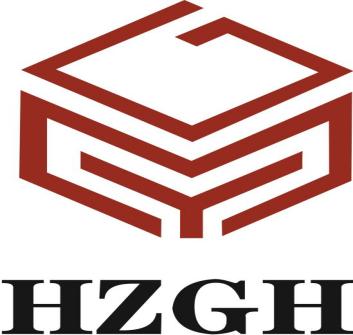 采购人：西北大学采购代理机构：华招广和项目管理有限公司二零二二年九月特 别 提 示各供应商：在此我们特别善意地提醒您注意！1、请您仔细地阅读竞争性磋商文件并正确理解竞争性磋商文件中各项具体要求。2、请您严格按照竞争性磋商文件载明的竞争性磋商响应文件格式要求编制竞争性磋商响应文件。3、请您按照竞争性磋商文件要求密封竞争性磋商响应文件。4、请您明确标记竞争性磋商响应文件的正本、副本。5、请于购买竞争性磋商文件后按照规定及时递交磋商保证金。6、如在竞争性磋商响应文件递交截止时间前放弃本次投标，请以书面形式发出弃标函。7、请您于2022年09月27日9:30:00，准时到华招广和项目管理有限公司会议室（西安市朱雀大街南段1号汇成天玺C座18层1818室）递交竞争性磋商响应文件并参加竞争性磋商会议，避免迟误。8、请您到达竞争性磋商会议地点后及时到签到处签字登记。9、供应商只需拟派1人参与本项目磋商会议，须注册陕西“一码通”且为绿码，现场测量体温不得超过37℃，参与磋商会议的人员均需佩戴口罩。谨记上述提示，将有助您顺利地参加投标。若有什么需要帮助，请您与我们的工作人员联系，我们将竭诚为您服务。目  录第一章 竞争性磋商邀请书	1第二章 供应商须知	6一、供应商须知前附表	6二、项目说明	13三、竞争性磋商文件	13四、竞争性磋商响应文件	14五、磋商担保	19六、磋商响应	21七、磋商、评审及定标	23八、履约保证金	36九、合同	37十、合同的履约验收	38十一、招标服务费	38十二、重新组织采购活动	38十三、询问、质疑与投诉	39十四、拒绝商业贿赂	40第三章  服务内容及要求	41第四章   商务要求	55第五章  合同条款	58第六章  竞争性磋商响应文件格式	63第一章 竞争性磋商邀请书项目概况西北大学2022年网络安全服务项目招标项目的潜在供应商应在西安市朱雀大街南段1号汇成天玺C座18层1812室获取竞争性磋商文件，并于2022年09月27日9时30分（北京时间）前递交投标文件。一、项目基本情况项目编号：HZGH-2022-079项目名称：西北大学2022年网络安全服务项目采购方式：竞争性磋商预算金额：800000.00元采购需求：合同包1(西北大学2022年网络安全服务项目):合同包预算金额：800000.00元二、申请人的资格要求：1.满足《中华人民共和国政府釆购法》第二十二条规定;2.落实政府采购政策需满足的资格要求：合同包1(西北大学2022年网络安全服务项目)落实政府采购政策需满足的资格要求如下:（1）、《政府采购促进中小企业发展管理办法》的通知--财库[2020]46号（2）、陕西省财政厅关于印发《陕西省中小企业政府采购信用融资办法》--(陕财办采[2018]23号)（3）、《陕西省财政厅关于加快推进我省中小企业政府采购信用融资工作的通知》（陕财办采〔2020〕15号）（4）、财政部司法部关于政府采购支持监狱企业发展有关问题的通知--财库〔2014〕68号 （5）、《国务院办公厅关于建立政府强制采购节能产品制度的通知》--国办发〔2007〕51号 （6）、《节能产品政府采购实施意见》（财库[2004]185号）（7）、《环境标志产品政府采购实施的意见》（财库[2006]90号）（8）、《财政部发展改革委生态环境部市场监督总局关于调整优化节能产品、环境标志产品政府采购执行机制的通知》--（财库[2019]9号） （9）、《市场监督总局关于发布参与实施政府采购节能产品、环境标志产品认证机构名录的公告》--2019年第16号（10）、《财政部民政部中国残疾人联合会关于促进残疾人就业政府采购政策的通知》--（财库〔2017〕141号）(11）、《财政部国务院扶贫办关于运用政府采购政策支持脱贫攻坚的通知》（财库〔2019〕27号）（12）、《关于进一步加强政府绿色采购有关问题的通知》（陕财办采〔2021〕29号）（13）、其他需要落实的政府采购政策。3.本项目的特定资格要求：合同包1(西北大学2022年网络安全服务项目)特定资格要求如下:（1）、基本资格条件：符合《中华人民共和国政府采购法》第二十二条的规定：具有独立承担民事责任能力的法人、其他组织或自然人，并出具合法有效的营业执照或事业单位法人证书等国家规定的相关证明，自然人参与的提供其身份证明。2、财务状况报告：提供具有财务审计资质单位出具的2020年度或2021年度财务报告（成立时间至开标时间不足一年的可提供成立后任意时段的资产负债表）或开标前六个月内其基本账户银行出具的资信证明（附开户许可证或基本账户证明）或政府采购信用担保机构出具的磋商担保函。3、税收缴纳证明：提供2022年1月1日至今任意一个月的缴费凭据；（依法免税的供应商应提供相关文件证明）。4、社会保障资金缴纳证明：提供2022年1月1日至今任意一个月的社保缴费凭据或社保机构开具的社会保险参保缴费情况证明；（依法不需要缴纳社会保障资金的供应商应提供相关证明）。5、提供具有履行本合同所必需的设备和专业技术能力的说明及承诺；（格式自拟，加盖供应商公章）6、提供参加政府采购活动前三年内在经营活动中没有重大违法记录的书面声明。（格式自拟，加盖供应商公章）（2）、特定资格条件：1、法定代表人或负责人参与磋商时需提供法定代表人或负责人资格证明书（附法定代表人或负责人身份证复印件）；（法定代表人或负责人须提供身份证原件，身份证原件可由本人持有）2、被授权人参与磋商时需提供法定代表人或负责人授权委托书（附法定代表人或负责人及被授权人身份证复印件）；（被授权人须提供身份证原件，身份证原件可由本人持有）3、磋商保证金交纳凭证；（保证金交纳凭证复印件加盖公章）4、供应商不得为“信用中国”网站（www.creditchina.gov.cn）中列入失信被执行人和重大税收违法案件当事人名单的供应商，不得为中国政府采购网（www.ccgp.gov.cn）政府采购严重违法失信行为记录名单中被财政部门禁止参加政府采购活动的供应商；（提供书面承诺函，格式自拟加盖供应商公章）5、单位负责人为同一人或者存在直接控股、管理关系的不同供应商，不得参加同一合同项下的政府采购活动；（提供书面承诺函，格式自拟加盖供应商公章）6、本项目不接受联合体磋商。三、获取采购文件时间：2022年09月15日至2022年09月22日，每天上午09:00:00至12:00:00，下午14:00:00至17:00:00（北京时间,法定节假日除外）地点：西安市朱雀大街南段1号汇成天玺C座18层1812室方式：现场获取售价：每套500元（人民币），售后不退四、提交投标文件截止时间、开标时间和地点2022年09月27日9时30分00秒（北京时间）地点：西安市朱雀大街南段1号汇成天玺C座18层1818室五、公告期限自本公告发布之日起5个工作日。六、其他补充事宜本项目开标地点：西安市朱雀大街南段1号汇成天玺C座18层1818室注：获取招标文件时（9：00—12：00，14：00--17：00（节假日除外））请携带有效的单位介绍信及被介绍人身份证复印件，加盖供应商公章（鲜章）,可自带 U 盘拷贝电子文件（本项目仅支持现场报名获取，谢绝邮寄）。七、凡对本次采购提出询问，请按以下方式联系。1、采购人信息：西北大学联系人：张老师联系地址：西安市长安区郭杜教育科技产业区学府大道1号联系电话：029-883025652、项目联系方式项目联系人：秦工电 话：029-87592321传 真：029-855668193、采购代理机构信息名称：华招广和项目管理有限公司联系地址：西安市朱雀大街南段1号汇成天玺C座18层第二章 供应商须知一、供应商须知前附表二、项目说明1、本项目说明详见供应商须知前附表。2、本项目按照《中华人民共和国政府采购法》等有关法律、行政法规和部门规章，通过竞争性磋商方式择优选定成交供应商。三、竞争性磋商文件1、竞争性磋商文件购买：供应商须经过正常渠道购买竞争性磋商文件，且供应商名称与登记领取竞争性磋商文件的单位名称一致，否则将作为无效响应处理。2、竞争性磋商文件由竞争性磋商文件目录前五章组成。3、供应商应详细阅读和充分理解竞争性磋商文件所有的事项、格式、条款和规范要求等，在竞争性磋商响应文件中对竞争性磋商文件的各方面都做出实质性的响应，按照竞争性磋商文件的要求提交全部资料。4、竞争性磋商文件的澄清或修改：4-1、提交磋商响应文件截止时间前，采购人、采购代理机构可以以书面形式对竞争性磋商文件进行必要的澄清或修改，但不得改变采购标的和资格条件，并在原信息发布媒体上发布变更公告。澄清或修改的内容均为竞争性磋商文件的组成部分，并对采购人及供应商起约束作用。澄清或修改的内容可能影响响应文件编制的，都将于提交磋商响应文件截止时间5日前以书面形式发送给所有参加磋商的供应商；不足5日的，采购人、采购代理机构顺延递交竞争性磋商响应文件的截止时间。4-2、竞争性磋商文件的澄清或修改内容均以书面形式明确的内容为准。当竞争性磋商文件的澄清、修改、补充等在同一内容的表述上不一致时，以最后发出的书面文件为准。所有补充文件将作为竞争性磋商文件的组成部分，对所有供应商具有约束力。5、供应商若对磋商文件有任何疑问，可以以书面形式向采购代理机构提出询问。6、供应商认为竞争性磋商文件使自己的权益受到损害的，在收到竞争性磋商文件之日起七个工作日内，以书面形式向采购代理机构提出质疑，逾期提出的无效，因此带来的一切不利后果由供应商自负。7、在磋商截止时间前，根据采购工作进展实际情况，采购人可酌情延长递交竞争性磋商响应文件的截止时间，若延长将另行以书面形式通知各供应商并在原信息发布媒体上发布变更公告。采购代理机构和供应商的权利和义务将受到新的截止期的约束。8、供应商必须从采购代理机构购买竞争性磋商文件，供应商自行转让或复制竞争性磋商文件视为无效。竞争性磋商文件售后不退，仅作为本次采购使用。9、如发现竞争性磋商文件内容与现行法律法规不相符的情况，以现行法律法规为准。10、现场勘查、标前答疑会：见须知前附表。四、竞争性磋商响应文件1、供应商资格要求（1）、基本资格条件：符合《中华人民共和国政府采购法》第二十二条的规定：具有独立承担民事责任能力的法人、其他组织或自然人，并出具合法有效的营业执照或事业单位法人证书等国家规定的相关证明，自然人参与的提供其身份证明。 2、财务状况报告：提供具有财务审计资质单位出具的2020年度或2021年度财务报告（成立时间至开标时间不足一年的可提供成立后任意时段的资产负债表）或开标前六个月内其基本账户银行出具的资信证明（附开户许可证或基本账户证明）或政府采购信用担保机构出具的磋商担保函。 3、税收缴纳证明：提供2022年1月1日至今任意一个月的缴费凭据；（依法免税的供应商应提供相关文件证明）4、社会保障资金缴纳证明：提供2022年1月1日至今任意一个月的社保缴费凭据或社保机构开具的社会保险参保缴费情况证明；（依法不需要缴纳社会保障资金的供应商应提供相关证明）。5、提供具有履行本合同所必需的设备和专业技术能力的说明及承诺；（格式自拟，加盖供应商公章）6、提供参加政府采购活动前三年内在经营活动中没有重大违法记录的书面声明。（格式自拟，加盖供应商公章）（2）、特定资格条件：1、法定代表人或负责人参与磋商时需提供法定代表人或负责人资格证明书（附法定代表人或负责人身份证复印件）；（法定代表人或负责人须提供身份证原件，身份证原件可由本人持有）2、被授权人参与磋商时需提供法定代表人或负责人授权委托书（附法定代表人或负责人及被授权人身份证复印件）；（被授权人须提供身份证原件，身份证原件可由本人持有）3、磋商保证金交纳凭证；（保证金交纳凭证复印件加盖公章）           4、供应商不得为“信用中国”网站（www.creditchina.gov.cn）中列入失信被执行人和重大税收违法案件当事人名单的供应商，不得为中国政府采购网（www.ccgp.gov.cn）政府采购严重违法失信行为记录名单中被财政部门禁止参加政府采购活动的供应商；（提供书面承诺函，格式自拟加盖供应商公章）5、单位负责人为同一人或者存在直接控股、管理关系的不同供应商，不得参加同一合同项下的政府采购活动；（提供书面承诺函，格式自拟加盖供应商公章）6、本项目不接受联合体磋商。2、合格供应商依照《中华人民共和国公司法》合法注册的法人或其他组织、符合《中华人民共和国政府采购法》及其实施条例等有关法律法规的规定并满足本项目资格条件。不符合上述规定的供应商，磋商响应无效。3、供应商信用信息：3-1、采购人或采购代理机构将于本项目磋商截止日在‘信用中国’网站、‘中国政府采购网’网站等渠道对供应商进行信用记录查询，查询的信用记录将进行打印存档，凡被列入失信被执行人、重大税收违法案件当事人名单、政府采购严重违法失信行为记录名单的，视为存在不良信用记录，参与本项目的将被拒绝。3-2、特别说明：（1）供应商如在成交通知书发出前出现违法失信行为，采购人仍有权利提请评审委员会取消其成交资格；（2）供应商在磋商响应文件中已出具的信用查询结果并不能取代采购人或采购代理机构在评审前进行复查。4、竞争性磋商响应文件的组成4-1、竞争性磋商函（格式）4-2、磋商报价一览表（格式）4-3、商务条款响应偏离表（格式）4-4、服务条款响应偏离表（格式）4-5、资格证明文件4-6、2019年1月1日至今类似项目业绩（提供合同复印件加盖公章）4-7、服务方案4-8、拟派项目组人员（格式自拟）4-9、售后服务承诺4-10、磋商文件要求的其他资料及供应商认为需要提供的文件和资料。5、竞争性磋商响应文件编写说明5-1、竞争性磋商响应文件格式：竞争性磋商响应文件应当使用竞争性磋商文件规定的全部格式（表格可以按同样格式扩展）编写，除明确允许供应商可以自行编写的外，供应商不得以“竞争性磋商响应文件格式”规定之外的方式填写相关内容。5-2、供应商必须按照竞争性磋商文件的规定和要求在竞争性磋商响应文件中指定的页面落款处加盖公章（鲜章）并由法定代表人或被授权人签字（或盖章），竞争性磋商文件凡是要求法定代表人签字或盖章之处，非法人单位的负责人均参照执行。如有遗漏，将作为无效磋商响应处理。副本可以是正本的复印件。如果正本与副本不一致，以正本为准。5-3、除供应商对错误处需修改外，全套竞争性磋商响应文件应无涂改或行间插字或增删。如有修改，修改处应加盖供应商公章及法定代表人或被授权人签字（或盖章）确认。5-4、竞争性磋商响应文件的正本和副本均需打印或用不褪色、不变质的墨水书写。因字迹潦草或表达不清所引起的后果由供应商自行负责。5-5、竞争性磋商响应文件电子版内容须与竞争性磋商响应文件纸质版正本中的内容一致。6、磋商文件的装订及密封6-1、密封要求：磋商时，供应商应自行将磋商响应文件密封完好（封袋不得有破损）。标袋上应写明项目名称、项目编号、供应商名称及“正本”、“副本”字样，并在密封条接缝处加盖单位公章（鲜章）和法定代表人或被授权人签字(或盖章）；6-2、装订要求：磋商响应文件一律采用书籍（胶装）方式装订。在磋商响应文件书脊处必须写明项目名称、项目编号及供应商名称。磋商响应文件正本一份，副本三份，共四份。电子文件一份（用U盘或移动硬盘拷贝），电子版响应文件提供响应文件正本的word版本及PDF版本（PDF文件为完整签字、盖章的正本扫描件）。纸质磋商响应文件均须A4纸打印（提倡双面打印），分别各自装订成册并编制目录和页码。电子版放置磋商响应文件正本标袋内。7、竞争性磋商响应文件的计量单位竞争性磋商响应文件中所使用的计量单位，除有特殊要求外，均采用国家法定计量单位。8、磋商报价8-1、磋商报价=服务费+保险费+人员费+其他相关伴随费用。8-2、供应商所报的磋商价在合同执行过程中是固定不变的，不得以任何理由予以变更。任何包含价格调整要求的磋商，将被认为是非响应性磋商而予以拒绝。8-3、不接受超过竞争性磋商文件中规定的预算金额或者最高限价的报价、可变动性报价、赠送及“零”报价，否则视为无效投标。9、各供应商须对以下内容做出承诺：9-1、供应商不得以他人名义磋商和串通磋商。9-2、必须根据竞争性磋商文件要求进行服务；9-3、非经采购人同意，不得将本项目内容进行分包实施，一经发现，立即取消其成交资格，并承担由此引起的一切经济损失；经采购人同意，成交人可以依法采取分包方式履行合同。9-4、接受采购人委托的相关单位对服务内容、质量、进度、实施方案、价款支付与结算等的监督和管理。9-5、供应商应保证在本项目使用的任何服务的任何一部分，不会产生因第三方提出的侵犯其专利权、商标权、著作权或其它知识产权而引起的法律和经济纠纷，由此引起的纠纷，由供应商承担所有相关责任；9-6、采购人享有在本项目实施过程中产生的知识成果及知识产权。供应商如欲在项目实施过程中采用自有知识成果，需在竞争性磋商响应文件中声明，并提供相关知识产权证明文件。使用该知识成果后，供应商须提供开发接口和开发手册等技术文档，并承诺提供无限期技术支持，采购人享有永久使用权。如采用供应商所不拥有的知识产权，则在报价中必须包含合法获得该知识产权的相关费用。9-7、供应商不能以“赠送”、“赠予”等任何名义提供货物和服务规避竞争性磋商文件的约束。否则，将作为无效响应文件处理。供应商的行为将作为以不正当手段排挤其他供应商认定。五、磋商担保1、担保方式：见供应商须知前附表。2、磋商担保递交截止时间：见供应商须知前附表。3、供应商参加磋商时，必须以竞争性磋商文件规定的方式提交磋商担保，并作为其磋商响应的一部分。磋商现场不办理担保收取事宜。若采购代理机构未在磋商担保递交截止时间收到足额磋商保证金或有效磋商担保函的，或未在磋商响应文件中附磋商担保凭证的，其磋商响应文件无效。4、退还磋商保证金：（1）在磋商截止时间前撤回已提交磋商响应文件的供应商的磋商保证金，将在采购代理机构收到供应商书面撤回通知之日起5个工作日内退还（无息）。（2）所有未成交供应商的磋商保证金，将在成交通知书发出后5个工作日内退还（无息）。（3）成交供应商的磋商保证金在签订合同后，执合同予以5个工作日内退还（无息）（成交人须携带合同原件、合同复印件（加盖单位鲜章）各一份，同时将合同扫描件发送至hzghxmglyxgs@163.com邮箱）。但因成交人自身原因导致无法及时退还的除外。（4）若磋商终止，采购代理机构将在发布磋商终止公告后5个工作日内退还磋商保证金。5、如磋商发生下列情况之一时，磋商保证金将不予退还，提供担保函的供应商将由专业担保机构先行偿付采购人损失：5-1、供应商提供虚假资质谋取成交的；5-2、供应商有围标、串标现象，经查证属实的；5-3、供应商在竞争性磋商文件规定的磋商响应有效期内撤回磋商响应文件的；5-4、供应商自行放弃磋商资格而未在磋商会议前一天以书面形式告知采购代理机构的；5-5、供应商自行放弃成交资格的；5-6、成交供应商不在规定的时效内领取《成交通知书》的；5-7、成交供应商不按规定支付招标服务费的；5-8、成交供应商因自身原因未能在规定期限内与采购人签订合同的；六、磋商响应1、竞争性磋商响应文件、必备资质文件的递交：1-1、供应商应按规定的时间、地点，于磋商截止时间前递交竞争性磋商响应文件、必备资质文件；1-2、供应商在规定的磋商截止时间后递交磋商响应文件、必备资质文件，将被拒收。1-3、本次磋商不接受邮寄的磋商响应文件、必备资质文件。1-4、采购代理机构只负责磋商响应文件、必备资质文件的接收、登记工作，对其有效性不负任何责任，请供应商法定代表人或被授权人签字确认递交情况。2、竞争性磋商响应文件的补充、修改与撤回：2-1、供应商在递交竞争性磋商响应文件以后，在规定的磋商截止时间之前,可以书面形式补充、修改或撤回已递交的竞争性磋商响应文件，并以书面形式通知采购代理机构。补充、修改的内容应当按竞争性磋商文件要求签署、盖章，并作为竞争性磋商响应文件的组成部分。补充、修改的内容与相应文件不一致的，以补充、修改的内容为准。2-2、供应商提出修改要求的，须在磋商响应截止时间前密封送到采购代理机构，并在封面上加注“修改”字样。2-3、供应商提出撤标要求的，须在磋商响应截止时间前以书面形式（经由法定代表人或被授权人签字）通知采购代理机构。如采取传真形式撤回磋商响应，随后必须补充有法定代表人或被授权人签署的要求撤回磋商响应的正式文件。采购代理机构摄像留存后，将要“撤回”的磋商响应文件（包含纸质及电子版）退还供应商，供应商签字确认领取。2-4、磋商截止时间之后，供应商不得补充、修改竞争性磋商响应文件；2-5、在磋商截止时间至磋商响应有效期满之前，供应商不得撤回其竞争性磋商响应文件，否则其磋商保证金将不予退还。提供磋商担保的供应商将由专业担保机构先行偿付采购人损失。3、竞争性磋商响应有效期：3-1、自磋商之日起算90个日历日。竞争性磋商响应有效期短于竞争性磋商文件规定的磋商响应有效期，按无效竞争性磋商响应处理。成交单位的竞争性磋商有效期延长至合同执行完毕。3-2、在原有有效期结束前，采购代理机构可要求供应商延长竞争性磋商响应有效期。拒绝延长有效期的供应商有权收回磋商保证金，但不得参与该项目后续采购活动。同意延长有效期的供应商应相应延长磋商担保的有效期，但不得修改竞争性磋商响应文件的实质性内容。 4、供应商有下列情形之一的，属于恶意串通，对其依照《中华人民共和国政府采购法》第七十七条第一款的规定追究法律责任，响应无效：　　4-1、供应商直接或者间接从采购人或采购代理机构处获得其他供应商的相关情况并修改其磋商响应文件；　　4-2、供应商按照采购人或采购代理机构的授意撤换、修改磋商响应文件；　　4-3、供应商之间协商报价、技术方案等磋商响应文件的实质性内容；　　4-4、属于同一集团、协会、商会等组织成员的供应商按照该组织要求协同参加政府采购活动；　  4-5、供应商之间事先约定由某一特定供应商成交；　　4-6、供应商之间商定部分供应商放弃参加政府采购活动或放弃成交；　　4-7、供应商相互之间，为谋求特定供应商成交或排斥其他供应商的其他串通行为。    5、有下列情形之一的，视为供应商串通磋商，其响应无效：5-1、不同供应商的磋商响应文件由同一单位或者个人编制；5-2、不同供应商委托同一单位或者个人办理磋商事宜；5-3、不同供应商的磋商响应文件载明的项目管理成员或者联系人为同一人；5-4、不同供应商的磋商响应文件异常一致或者磋商报价呈现规律性差异；5-5、不同供应商的磋商响应文件相互混装；5-6、不同供应商的磋商保证金从同一单位或者个人的账户转出。七、磋商、评审及定标1、磋商1-1、采购代理机构按竞争性磋商文件规定的时间、地点组织磋商。1-2、所有参会人员应签名报到，以证明其出席。供应商未参加磋商的，视同认可磋商结果。1-3、磋商会议由采购代理机构主持。主持人宣读磋商会议开始，并宣读会场纪律，宣布参加会议的供应商名单。1-4、供应商的法定代表人或被授权人与监标人当众共同查验竞争性磋商响应文件的密封情况，签字确认并宣读检查结果。1-5、主持人宣布磋商会议结束，所有供应商离场。1-6、采购代理机构对磋商过程进行摄像、文字记录，并存档备查。1-7、供应商代表对磋商过程有疑义的，以及认为采购人、采购代理机构相关工作人员有需要回避的情形的，应当场提出询问或回避申请。2、评审2-1、磋商小组（1）采购代理机构根据《中华人民共和国政府采购法》及其实施条例、《政府采购竞争性磋商采购方式管理暂行办法》的通知（财库【2014】214号）等规定，依法组建磋商小组。（2）采购人可派代表进入磋商小组，并向采购代理机构出具授权函。（3）磋商小组应推荐一名评审专家担任评审组长，并由评审组长牵头组织该项目评审工作，采购人授权的评审专家，不得担任评审组长。（4）磋商小组成员应当遵守并履行下列职责义务：a、遵纪守法，客观、公正、认真负责地履行职责，根据磋商文件规定的评审程序、评审方法和评审标准审查磋商响应文件；b、资格审查、符合性审查、评价磋商响应文件是否符合磋商文件的商务、技术等实质性要求；c、要求供应商对磋商响应文件有关事项作出澄清或者说明；d、对磋商响应文件进行比较和评价；e、推荐成交候选单位名单，对磋商意见承担个人责任；f、拟定磋商结果；g、对磋商过程及各供应商的商业机密予以保密；h、向财政部门报告在评审过程中发现的供应商的违法违规行为；i、配合采购人、采购代理机构答复各供应商提出的质疑；j、配合各部门的投诉处理和监督检查工作。2-2、在政府采购活动中，采购人员及相关人员（包括评审委员会）与供应商有下列利害关系之一的，应当回避：（1）参加采购活动前3年内与供应商存在劳动关系；（2）参加采购活动前3年内担任供应商的董事、监事；（3）参加采购活动前3年内是供应商的控股股东或者实际控制人；（4）与供应商的法定代表人或者负责人有夫妻、直系血亲、三代以内旁系血亲或者近姻亲关系；（5）与供应商有其他可能影响政府采购活动公平、公正进行的关系。2-3、采购人、采购代理机构应当采取必要的措施，保证评标在严格保密的情况下进行。除采购人代表、评标现场组织人员外，采购人的其他工作人员以及与评标工作无关的人员不得进入评标现场。2-4、有关人员对评标情况以及在评标过程中获悉的国家秘密、商业秘密负有保密责任。2-5、磋商原则：坚持公平、公正、科学、择优原则，禁止不正当竞争。2-6、评审办法：本次磋商采用综合评分法（详见本节评分标准）。2-7、磋商工作程序:资格性审查、符合性审查、澄清、评价、推荐成交候选人的工作程序进行评审。2-7-1、资格性审查磋商会议结束后，由采购代理机构依法对供应商的资格进行审查，审查合格的供应商方可进入评标阶段，缺项或一项不符合要求即不合格，不合格的供应商其磋商无效。资格证明文件须装订在每份磋商响应文件中。资格审查以磋商响应文件“正本”为准：（1）、基本资格条件：符合《中华人民共和国政府采购法》第二十二条的规定：1、具有独立承担民事责任能力的法人、其他组织或自然人，并出具合法有效的营业执照或事业单位法人证书等国家规定的相关证明，自然人参与的提供其身份证明。 2、财务状况报告：提供具有财务审计资质单位出具的2020年度或2021年度财务报告（成立时间至开标时间不足一年的可提供成立后任意时段的资产负债表）或开标前六个月内其基本账户银行出具的资信证明（附开户许可证或基本账户证明）或政府采购信用担保机构出具的磋商担保函。 3、税收缴纳证明：提供2022年1月1日至今任意一个月的缴费凭据；（依法免税的供应商应提供相关文件证明）4、社会保障资金缴纳证明：提供2022年1月1日至今任意一个月的社保缴费凭据或社保机构开具的社会保险参保缴费情况证明；（依法不需要缴纳社会保障资金的供应商应提供相关证明）。5、提供具有履行本合同所必需的设备和专业技术能力的说明及承诺；（格式自拟，加盖供应商公章）6、提供参加政府采购活动前三年内在经营活动中没有重大违法记录的书面声明。（格式自拟，加盖供应商公章）（2）、特定资格条件：1、法定代表人或负责人参与磋商时需提供法定代表人或负责人资格证明书（附法定代表人或负责人身份证复印件）；（法定代表人或负责人须提供身份证原件，身份证原件可由本人持有）2、被授权人参与磋商时需提供法定代表人或负责人授权委托书（附法定代表人或负责人及被授权人身份证复印件）；（被授权人须提供身份证原件，身份证原件可由本人持有）3、磋商保证金交纳凭证；（保证金交纳凭证复印件加盖公章）4、供应商不得为“信用中国”网站（www.creditchina.gov.cn）中列入失信被执行人和重大税收违法案件当事人名单的供应商，不得为中国政府采购网（www.ccgp.gov.cn）政府采购严重违法失信行为记录名单中被财政部门禁止参加政府采购活动的供应商；（提供书面承诺函，格式自拟加盖供应商公章）5、单位负责人为同一人或者存在直接控股、管理关系的不同供应商，不得参加同一合同项下的政府采购活动；（提供书面承诺函，格式自拟加盖供应商公章）2-7-2、磋商响应文件符合性审查依据磋商文件的规定，对资格合格者磋商响应文件的有效性、完整性和对磋商文件的响应程度进行审查，以确定是否对磋商文件的实质性内容做出响应，包含但不限于以下内容，未通过审查的按无效响应处理：（1）供应商名称与登记领取磋商文件的单位名称不一致；（2）磋商响应文件未按照磋商文件的要求盖章签字；（3）磋商响应文件不符合磋商文件要求的数量；（4）针对同一项目提交两份或多份内容不同的磋商响应文件，未书面声明哪一份是有效的或出现选择性报价的；（5）磋商报价（每轮）超过采购预算； （6）磋商有效期不符合磋商文件的要求；（7）对磋商文件商务要求未作出明确且实质性响应、服务要求中★项负偏离；2-7-3、竞争性磋商响应文件的澄清：（1）磋商小组在对响应文件的有效性、完整性和响应程度进行审查时，可以要求供应商对响应文件中含义不明确、同类问题表述不一致或者有明显文字和计算错误的内容等作出必要的澄清、说明或者更正。供应商的澄清、说明或者更正不得超出响应文件的范围或者改变响应文件的实质性内容。磋商小组要求供应商澄清、说明或者更正响应文件应当以书面形式作出。供应商的澄清、说明或者更正应当由法定代表人或其授权代表签字或者加盖公章。由授权代表签字的，应当附法定代表人授权书。（2）书写错误的评审标准：磋商小组在评审过程中，发现竞争性磋商响应文件出现下列情况之一者，按以下原则修正：a、磋商响应文件有关内容与“磋商报价一览表”不一致的，以“磋商报价一览表”为准；b、大写金额与小写金额不一致的，以大写金额为准；c、单价金额小数点或者百分比有明显错位的，以“磋商报价一览表”的总价为准，并修改单价；d、总价金额与按单价汇总金额不一致的，以单价乘以数量的计算结果为准；e、磋商响应文件图表与文字不符时，以文字为准；f、磋商响应文件正本与副本不符时，以正本为准；g、对不同文字文本磋商响应文件的解释发生异议的，以中文文本为准；h、多处内容交叉不符时，以磋商小组评审结果为准。注：按上述方法修正的内容（其中，同时出现上述a至d两种以上不一致的，按上述规定的顺序修正），经供应商确认后产生约束力，供应商不确认的，其磋商响应无效。（3）磋商小组认为供应商的报价明显低于其他通过符合性审查供应商的报价，有可能影响产品质量或者不能诚信履约的，应当要求其在评审现场合理的时间内提供书面说明，必要时提交相关证明材料；供应商不能证明其报价合理性的，磋商小组应当将其作为无效磋商响应处理。2-7-4、评议：（1）磋商小组评审竞争性磋商响应文件响应性及符合性只根据竞争性磋商响应文件本身的内容，而不寻求其他外部证据。（2）磋商小组所有成员应当集中与单一供应商分别进行磋商，并给予所有参加磋商的供应商平等的磋商机会。（3）在磋商过程中，磋商小组可以根据磋商文件和磋商情况实质性变动采购需求中的技术、服务要求以及合同草案条款，但不得变动磋商文件中的其他内容。实质性变动的内容，须经采购人代表确认。（4）磋商结束后，磋商小组应当要求所有实质性响应的供应商在规定时间内提交最后报价。（5）评审采取逐项分步评审方式，每一步评审不符合者，不进入下一步评审。经磋商确定最终采购需求和提交最后报价后，由磋商小组采用综合评分法对提交最后报价的供应商的响应文件和最后报价进行综合评分。（6）其他需说明的情况：a、对于竞争性磋商响应文件中不构成实质性偏差的小的不正规、不一致或不规则，采购人可以接受，但这种接受不能损害或影响任何供应商的相对排序；b、最低报价不是成交的唯一条件；c、如果磋商响应实质上没有响应竞争性磋商文件的要求，其磋商响应将被拒绝，供应商不得通过修正或撤消不合要求的偏离或保留从而使其磋商响应成为实质上响应的磋商响应。d、无论磋商的结果如何，磋商期间一切费用自理。2-8、评分标准 注：1）评委打分超过得分界限或未按本方法赋分时，该评委的打分按废票处理。2）各种计算数字均保 留两位小数，第三位“四舍五入”。3）特殊情况处理：a、若出现综合得分相同的，最后磋商报价得分高者为第一成交候选供应商，若综合评分和最后磋商报价的得分均相同的，服务方案得分高者为第一成交候选供应商，若上述两项得分相同，则由全体磋商小组成员无记名投票，得票高者为第一成交候选供应商。b、当供应商某评分项出现未报、漏报或零报价时，该分项得零分，并不参与磋商报价分的计算。c、评议过程中，若出现本评分方法以外的特殊情况时，将暂停评审，待磋商小组商榷后再进行复会。2-9、政府采购政策评分标准2-9-1、小微企业的价格评分标准（1）根据《政府采购促进中小企业发展管理办法》（财库【2020】46号）的办法及《关于进一步加大政府采购支持中小企业力度的通知》（财库【2022】19号）的通知，对于非专门面向中小企业的项目，对小型和微型企业产品的价格给予10%的扣除，用扣除后的价格参与评审，其评审价=磋商报价*（1-10%）。（2）联合体共同参加非专门面向中小企业的政府采购活动，联合协议中约定，小型和微型企业的协议合同金额占到联合体协议合同金额的30%以上的，可给予联合体4%的价格扣除，用扣除后的价格参与评审，其评审价=磋商报价*（1-4%）。（3）参加本项目的小微企业须提供《中小企业声明函》，未提供的不视为小微企业。本项目提供的货物不包括使用大型企业注册商标的货物，小型、微型企业提供中型企业制造的货物的，视同为中型企业。供应商须作出承诺，保证真实性，如有虚假，将依法承担相应责任。（4）小微企业按《政府采购促进中小企业发展管理办法》的通知—财库[2020]46号）和《工业和信息化部、国家统计局、国家发展和改革委员会、财政部关于印发<中小企业划型标准规定>的通知》（工信部联企业【2011】300号）文件规定标准确认。2-9-2、监狱企业的价格评分标准（1）在政府采购活动中，监狱企业视同小型、微型企业，享受预留份额、评审中价格扣除等政府采购促进中小企业发展的政府采购政策。对监狱企业产品的价格给予10%的扣除，用扣除后的价格参与评审，其评审价=磋商报价*（1-10%）。（2）监狱企业属于小型、微型企业的，不重复享受政策。 （3）监狱企业参加政府采购活动时，应当提供由省级以上监狱管理局、戒毒管理局（含新疆生产建设兵团）出具的属于监狱企业的证明文件。（4）监狱企业按《财政部、司法部关于政府采购支持监狱企业发展有关问题的通知》（财库〔2014〕68号）文件规定标准执行。2-9-3、残疾人福利性单位的价格评分标准（1）在政府采购活动中，残疾人福利性单位视同小型、微型企业，享受预留份额、评审中价格扣除等政府采购促进中小企业发展的政府采购政策。对残疾人福利性单位产品的价格给予10%的扣除，用扣除后的价格参与评审，其评标价=磋商报价*（1-10%）。（2）残疾人福利性单位属于小型、微型企业的，不重复享受政策。（3）符合条件的残疾人福利性单位在参加政府采购活动时，应当提供本通知规定的《残疾人福利性单位声明函》，并对声明的真实性负责，未提供的不视为残疾人福利性单位。2-9-4、节能产品、环境标志产品政策（1）根据《财政部、国家发展改革委、生态环境部、市场监管总局<关于调整优化节能产品、环境标志产品政府采购执行机制>的通知》的有关规定，依据品目清单和认证证书实施政府采购优先采购和强制采购。采购人拟采购的产品属于品目清单范围的，采购人及其委托的采购代理机构应当依据国家确定的认证机构出具的、处于有效期之内的节能产品、环境标志产品认证证书，对获得证书的产品实施政府优先采购或强制采购。（2）供应商在竞争性磋商响应文件中对所投产品为节能、环境标志产品清单中的产品，在磋商报价时必须对此类产品单独分项报价，并提供属于清单内产品的证明资料，否则评审时不给予计分。（3）产品同时属于“非强制采购节能产品”、环境标志产品的，评审时可同时享受优先待遇。（4）若节能、环境标志品目清单内的产品仅是构成投标产品的部件、组件或零件 的，则该投标产品不享受鼓励优惠政策。 （5）节能、环境标志产品部分计分只对属于品目清单内的非强制类产品进行计分， 强制类产品不给予计分。 2-10、信用担保及融资政府采购信用融资是指银行业金融机构以政府采购诚信考核和信用审查为基础，凭借政府采购合同，按优于一般中小企业的贷款利率直接向申请贷款的供应商发放贷款的一种融资方式。融资金额未超过政府采购合同金额的，银行原则上不得要求供应商提供财产抵押或第三方担保或其他任何形式的担保条件。依据《陕西省财政厅关于印发〈陕西省中小企业政府采购信用融资办法〉的通知》（陕财办采〔2018〕23号）、《陕西省财政厅关于加快推进我省中小企业政府采购信用融资工作的通知》（陕财办采[2020]15号），有融资需求的供应商可根据自身情况，在陕西省政府采购信用融资平台（含各市分平台）自主选择金融机构及其融资产品，凭政府采购中标（成交）通知书或政府采购合同向金融机构提出融资申请。3、定标3-1、定标程序（1）磋商小组依据磋商文件的要求，对供应商进行认真评审。经过评审、澄清、磋商、最后报价等程序后，从响应文件满足磋商文件全部实质性要求的供应商中，按照评审得分由高到低顺序的顺序推荐3名以上成交候选供应商，并编写评审报告。（2）磋商小组成员应当在评审报告上签字，对自己的评审意见承担法律责任。磋商小组成员对评审报告有异议的，磋商小组按照少数服从多数的原则推荐成交候选人，采购程序继续进行。对评审报告有异议的磋商小组成员，应当在评审报告上签署不同意见并说明理由，否则视为同意评审报告。（3）采购代理机构应当自评审结束之日起2个工作日内将评审报告送交采购人。采购人在收到评审报告5个工作日内，根据磋商小组提交的评审报告和推荐的成交候选供应商，按照排序由高到低的原则确定成交供应商。成交候选人并列的，最后磋商报价低的成为成交供应商，若最后磋商报价得分相同，服务方案得分高的成为成交供应商。确定结果后，采购人向采购代理机构出具《成交复函》。采购人逾期未确定成交供应商且不提出异议的，视为确定评审报告推荐的排名第一的供应商为成交供应商。（4）采购代理机构接到采购人的《成交复函》后，在2个工作日内，将成交结果在陕西采购与招标网上发布公告。公告发布1个工作日，其他供应商若有异议，按《政府采购法》第52条执行。3-2、成交供应商确定后，采购人和采购代理机构对未成交原因不作任何解释，竞争性磋商响应文件不予退还（含纸质及电子版文件）。4、磋商无效的情形：4-1、未按照磋商文件的规定提交磋商保证金的；4-2、磋商响应文件未按磋商文件要求签署、盖章的；4-3、不具备磋商文件中规定的资格要求的；4-4、报价超过磋商文件中规定的预算金额或者最高限价的；4-5、磋商响应文件含有采购人不能接受的附加条件的；4-6、提供虚假材料谋取成交的；4-7、采取不正当手段诋毁、排挤其他供应商的；4-8、法律、法规和磋商文件规定的其他无效情形。5、成交通知书5-1、成交通知书将在成交公告发布的同时由采购代理机构向成交人发出，成交供应商应在接到采购代理机构通知之日起七日内领取成交通知书。未在规定时间内领取成交通知书的，磋商保证金不予退还。提供磋商担保的供应商将由专业担保机构先行偿付采购人损失。5-2、成交通知书发出后，采购人不得违法改变成交结果，成交人无正当理由不得弃成交。八、履约保证金1、成交后，成交供应商与采购人洽谈合同条款，并签订供货合同，同时送代理机构归档，磋商文件及成交供应商响应文件均作为合同的组成部分；供应商成交后（无论整体或部分成交），须向学校交纳合同履约保证金，履约保证金金额为成交金额的5%。 转账账号：西北大学611301015018001145006交通银行太白路支行转账金额到账后，可持银行回执到西北大学采购与招标办公室换取收据。待合同执行完毕，合同履约保证金予以退还。如遇下列情况之一者，合同履约保证金不予退还，作为对招标人的赔偿：（1）合同签订后不能按合同时限要求提供服务的；（2）所提供服务与合同不符或验收不合格的；（3）不能按合同履约的。2、根据需要，代理机构应协助采购人监督、协调和处理履约过程中出现的问题；3、陕西省财政厅政府采购管理处在合同履行期间以及履行期后，可以随时检查项目的执行情况，对采购标准、采购内容进行调查核实，并对发现的问题进行处理。九、合同1、成交供应商在收到成交通知书后三十（30）个日历日内，应按竞争性磋商文件的要求与采购人签订合同。成交供应商因自身原因不按规定与采购人签订合同，则采购人将废除授标，磋商保证金不予退还。给采购人造成损失超过磋商保证金额的，还应当对超过部分予以赔偿，并依法承担相应法律责任。2、成交供应商因不可抗力或者自身原因不能履行政府采购合同的，采购人可以与排位在成交供应商之后第一位的成交候选供应商签订政府采购合同，以此类推，也可以重新开展采购活动。因自身原因拒绝签订政府采购合同的或者未按合同约定进行履约的，成交人不得参加对该项目重新开展的采购活动。3、成交通知书将是合同的重要组成部分。竞争性磋商文件、成交供应商的竞争性磋商响应文件及评议过程中有关的澄清文件均作为合同附件。4、成交后，成交人应按照合同约定履行义务，完成磋商项目的服务，经采购人同意，成交人可以依法采取分包方式履行合同。接受分包的供应商应当具备相应的资格条件，并不得再次分包。分包履行的，成交人就采购项目和分包项目向采购人负责，分包供应商就分包项目承担责任。中小企业根据《政府采购促进中小企业发展管理办法》（财库[2020]46号）规定的政策获取政府采购合同后，小型、微型企业不得分包或转包给大型、中型企业，中型企业不得分包或转包给大型企业。5、所签订的合同不得对磋商文件确定的事项和成交人磋商响应文件作实质性修改。6、采购人需追加与合同标的相同的货物、工程或服务的，在不改变合同其他条款的前提下，可以与供应商协商签订补充合同，但所有补充合同的采购金额不得超过原合同采购金额的百分之十。十、合同的履约验收     采购人应按照政府采购合同约定的技术、服务、安全标准组织对供应商每一项技术、服务、安全标准的履约情况进行验收，并出具验收书。十一、招标服务费1、成交人在领取成交通知书时，依据《国家计委关于印发<招标代理服务收费管理暂行办法>的通知》(计价格〔2002〕1980号)、《国家发展改革委关于降低部分建设项目收费标准规范收费行为等有关问题的通知》(发改价格〔2011〕534号)以及财政部关于印发<政府采购代理机构管理暂行办法>的通知》（财库〔2018〕2号），向华招广和项目管理有限公司交纳招标服务费。2、招标服务费应按竞争性磋商文件要求的方式交纳。3、成交供应商如未按上述第1条规定办理，采购代理机构将没收其磋商保证金。提供磋商担保的供应商将由专业担保机构先行偿付采购代理机构损失。十二、重新组织采购活动如果发生下列情况之一的，采购人或采购代理机构将按《政府采购竞争性磋商采购方式管理暂行办法》等有关规定重新组织采购：（1）、因情况变化，不再符合规定的竞争性磋商采购方式适用情形的；（2）、出现影响采购公正的违法、违规行为的；（3）、磋商小组三分之二以上的专家认定所有磋商报价存在价格不实的现象；（4）、除《政府采购竞争性磋商采购方式管理暂行办法》（财库〔2014〕214号）第二十一条第三款及《财政部关于政府采购竞争性磋商采购方式管理暂行办法有关问题的补充通知》（财库〔2015〕124号）规定的情形外，在采购过程中符合要求的供应商或者报价未超过采购预算的供应商不足三家的。十三、询问、质疑与投诉1、询问供应商对政府采购活动事项有疑问的，可以向采购人、采购代理机构提出询问。2、质疑2-1、供应商认为磋商文件、磋商过程和成交结果使自己的权益受到损害的，可以采购人、采购代理机构提出质疑，具体时限为：（一）对可以质疑的采购文件提出质疑的，为收到采购文件之日起七个工作日内；（二）对采购过程提出质疑的，为各采购程序环节结束之日起七个工作日内；（三）对成交结果提出质疑的，为成交结果公告期限届满之日起七个工作日内。2-2、供应商须在法定质疑期内一次性提出针对同一采购程序环节的质疑。2-3、供应商必须按照财政部发布的《政府采购供应商质疑函范本》及其制作说明提出质疑。详见“中国政府采购网（www.ccgp.gov.cn）”下载专区。2-4、供应商提出质疑应当提交必要的证明材料，证据来源必须合法，采购人、采购代理机构有权将质疑函转发质疑事项各关联方，请其作出解释说明。质疑函内容不得含有虚假、恶意成分。对捏造事实、提供虚假材料或者以非法手段取得的证明材料，滥用维权扰乱采购秩序的恶意质疑者，采购人、采购代理机构将驳回。2-5、供应商可以委托代理人进行质疑，须提交授权委托书。其授权委托书应当载明代理人的姓名或者名称、代理事项、具体权限、期限和相关事项。供应商为自然人的，应当由本人签字；供应商为法人或者其他组织的，应当由法定代表人、主要负责人，或者其授权代表签字或盖章，并加盖公章（鲜章）。2-6、供应商应在法定期限内以书面形式提出质疑，联系人：秦工，联系方式：029-87592321，地址：华招广和项目管理有限公司（西安市朱雀大街南段1号汇成天玺C座18层1812室）。3、投诉3-1、质疑供应商对采购人、采购代理机构的答复不满意或者采购人、采购代理机构未在规定的时间内作出答复的，可按《政府采购法》第55条和《政府采购质疑和投诉办法》（财政部令第94号）第17条等有关规定执行。3-2、本项目质疑供应商对采购人、采购代理机构的答复不满意或者采购人、采购代理机构未在规定时间内作出答复的，可在15个工作日内向 陕西省财政厅政府采购管理处 提起投诉。十四、拒绝商业贿赂1、遵照陕西省财政厅的规定，采购人、采购代理机构、供应商和评审专家在磋商活动中，都要签订相应的《拒绝政府采购领域商业贿赂承诺书》，并对违反承诺的行为承担全部责任。2、供应商必须填写一份《拒绝政府采购领域商业贿赂承诺书》并附在磋商响应文件中，同时应保证磋商响应文件正、副本中一致。第三章  服务内容及要求注：★项参数负偏离一项按无效投标处理第四章   商务要求一、服务期及地点：1、服务期：合同签订后15天内完成前期准备，经西北大学网络和数据中心书面确认具备正式开展服务的条件后，进入正式服务期，正式服务期为1年；2、地点：西北大学网络和数据中心指定地点二、付款方式：合同生效后，待完成服务前期准备并经西北大学网络和数据中心书面确认具备正式开展服务条件后，预付合同总额20%费用；正式服务期满6个月后，经西北大学网络和数据中心阶段性验收后，支付合同总额50%费用；正式服务期满一年后，由校方组织最终验收，依据服务评分，核算实际服务费用后支付尾款。三、质量保证：质保期：验收合格后1月。响应时效：即时响应（包括电话响应）；电话响应无法解决4小时内到达现场；修复时间24小时内解决；如24小时内无法修复，应提供相应解决方案。四、验收标准：服务最终验收按照考核指标项（详见下表）赋分，各项分值合计100分。服务得分累计≥90分，按照合同总额全额支付；服务得分累计80-90（不含）分，扣除合同总额5%；服务得分累计70-80（不含）分，扣除合同总额10%；服务得分累计60-70（不含）分，扣除合同总额20%；服务得分累计＜60，扣除合同总额30%。五、合同实施：1、成交单位应在合同签订后七（7）个日历日内安排人员（项目组成人员简历表所列）与使用单位就服务、培训等工作进行安排、部署。2、若未能在项目周期内完成合同规定的义务，由此对采购人造成的延误和一切损失，由成交单位承担和赔偿。六、违约责任1、按《中华人民共和国民法典》中的相关条款执行。2、按合同要求提供服务或服务质量不能满足技术要求，采购人有权终止合同，并对供方违约行为进行追究，同时按《政府采购法》的有关规定进行处罚。第五章  合同条款合同编号：填写采购管理系统自动生成编号HT-20XXXX-XXX             西北大学服务类项目采购合同特别说明：以下内容只作为合同基本条款，在签订具体项目购货合同时，请根据项目实际情况再签订技术协议作为合同的附件。根据《中华人民共和国政府采购法》、《中华人民共和国民法典》及有关法律规定，遵循平等、自愿、公平和诚实信用的原则，西北大学（甲方）与××××公司（乙方）就西北大学××××学院（系）购买的××××服务项目（招标编号：           ）经双方协商达成如下合同条款：一、服务名称    （请按招标名称填写）二、服务内容、要求及标准    详见附件。三、服务费用及支付方式（一）服务费用 ：大写金额     ；小写金额     。（请按实际招标情况填写）（二）支付方式和要求合同生效后，待完成服务前期准备并经西北大学网络和数据中心书面确认具备正式开展服务条件后，预付合同总额20%费用；正式服务期满6个月后，经西北大学网络和数据中心阶段性验收后，支付合同总额50%费用；正式服务期满一年后，由校方组织最终验收，依据服务评分，核算实际服务费用后支付尾款。四、服务期限（请按实际招标情况填写）      年   月   日  至         年    月   日 知识产权乙方应保证所提供的服务或其任何一部分均不会侵犯任何第三方的专利权、商标权或著作权。乙方保证所提供的服务的所有权完全属于乙方且无任何抵押、查封等产权瑕疵。如有产权瑕疵的，视为乙方违约。乙方应负担由此而产生的一切损失。六、验收要求（一）质量标准乙方保证提供的服务质量应符合中华人民共和国相关标准及相应的技术规范、本次采购相关文件中的全部相关要求及乙方相关服务标准及相应的技术规范中之较高者。（二）验收组织    甲方负责按规定组织验收工作并出具验收书，涉及向学校师生提供的公共服务项目，验收时须邀请服务对象参与并出具意见。七、甲方的权利和义务（一）甲方有权对合同规定范围内乙方的服务行为进行监督和检查，拥有监管权。有权定期核对乙方提供服务所配备的人员数量。对甲方认为不合理的部分有权下达整改通知书，并要求乙方限期整改。（二）甲方有权依据双方签订的合同约定对乙方提供的服务进行定期考评。当考评结果未达到标准时，有权依据约定的数额延迟付款或扣除履约保证金。（三）负责检查监督乙方管理工作的实施及制度的执行情况。（四）根据本合同规定，按时向乙方支付应付服务费用。（五）国家法律、法规所规定由甲方承担的其它责任。八、乙方的权利和义务（一） 对本合同规定的委托服务范围内的项目享有管理权及服务义务。（二）根据本合同的规定向甲方收取相关服务费用，并有权在本项目管理范围内管理及合理使用。（三）及时向甲方通告本项目服务范围内有关服务的重大事项，及时配合处理投诉。（四）接受项目行业管理部门及政府有关部门的指导，接受甲方的监督。（五）国家法律、法规所规定由乙方承担的其它责任。九、售后服务（一）乙方对合同服务的质量保证期为验收合格后之日起   个月。（二）根据甲方按检验标准自己检验或委托有资质的相关质检机构检验的检验结果，发现服务的质量或性能与政府采购合同不符；或者在质量保证期内，证实服务存在缺陷（包括潜在的缺陷等），甲方应尽快通知乙方。乙方在收到通知后7天内免费维修或更换有缺陷的部分。（三）如乙方在收到通知后，没有弥补缺陷，甲方可采取必要的补救措施，但由此引发的风险和费用将由乙方承担。十、履约保证金成交供应商在与采购人签订合同前，须缴纳履约保证金；履约保证金金额为成交金额的5%。待验收合格后凭验收单和缴款收据，履约保证金予以无息退还。十一、违约责任（一）合同生效后，甲乙双方应按合同规定认真履约。合同履约责任只涉及合同甲乙双方，不考虑第三方因素。（二）如因乙方工作人员在履行职务过程中的的疏忽、失职、过错等故意或者过失原因给甲方造成损失或侵害，包括但不限于甲方本身的财产损失、由此而导致的甲方对任何第三方的法律责任等，乙方对此均应承担全部的赔偿责任。（三）如乙方提供的服务构成第三方知识产权侵权，由乙方承担全部责任。（四）合同履约过程中，甲方应积极配合乙方进行验收以及验收前的外围配套等工作。否则，因此导致不能按期验收时，不能追究乙方责任；正常情况下应在验收合格后15天内按规定向乙方付款，最长时间不能超过30天。否则，每超过一周应向乙方支付合同应付款3‰的滞纳金。（五）除不可抗力原因外，如遇下列情况之一者，乙方所缴纳的合同履约、产品质量保证金甲方有权不予退还，作为对甲方的赔偿：（1）合同签订后不能按合同时限要求提供服务；（2）所提供服务与合同不符；（3）不能按合同履约；（4）项目验收不合格。十二、 不可抗力事件处理（一）在合同有效期内，任何一方因不可抗力事件导致不能履行合同，则合同履行期可延长，其延长期与不可抗力影响期相同。（二）不可抗力事件发生后，应立即通知对方，并寄送有关权威机构出具的证明。（三）不可抗力事件延续30天以上，双方应通过友好协商，确定是否继续履行合同。十三、合同的终止（一）本合同因下列原因而终止：1、本合同正常履行完毕；2、合同双方协议终止本合同的履行；3、不可抗力事件导致本合同无法履行或履行不必要；4、符合本合同约定的其他终止合同的条款。（二）对本合同终止有过错的一方应赔偿另一方因合同终止而受到的损失。对合同终止双方均无过错的，则各自承担所受到的损失。十四、其他事项（一）合同经双方签字盖章后生效。本合同一式柒份，甲方执伍份（采招办1份，财资部2份，使用单位2份），乙方执壹份，招标公司执壹份，执行完毕后自行失效。（二）下述文件为本合同的一部分，并与本合同一起阅读和解释，且具有同等法律效力：1、合同附件1：服务内容、要求及标准；2、合同附件2：补充条款（如果有）；3、合同附件3：澄清函及最终报价和承诺；4、招标文件；5、投标文件；6、中标通知书。（三）在本合同执行过程中，甲、乙双方协商签订的补充合同与原合同具有同等法律效力。（四）未尽事宜，双方协商解决。（五）合同签订地点：西安.西北大学（六）合同签订时间：　　 　　年　  月　  日甲    方                                      乙    方（全填）单位名称（盖章）：                             单位名称（盖章）：地    址：                                    地    址：法定代表人：                                 法定代表人：（盖章/签字）委托代理人：（签字）                           委托代理人：（签字）电话：　　　　　　　　　　　　　　　　　　　　电话：传真：                                    　　传真：邮编：　　　　　　　　　　　　　　　　　　　　邮编：　　　　　　　　　　　　　　　　　　　　　开户银行及账号：招标代理机构名称：华招广和项目管理有限公司联系人:秦工联系电话：029-87592321第六章  竞争性磋商响应文件格式竞争性磋商响应文件编制说明1、竞争性磋商响应文件应当按照竞争性磋商文件给定的格式和要求编制，格式之外的可自行编写。 2、供应商必须按照竞争性磋商文件的规定和要求在竞争性磋商响应文件中指定的页面落款处加盖公章（鲜章）并由法定代表人或被授权人签字（或盖章），否则将作为无效响应处理。竞争性磋商文件凡是要求法定代表人签字或盖章之处，非法人单位的负责人均参照执行。    3、纸质竞争性磋商响应文件均须A4纸打印（提倡双面打印），分别各自装订成册并编制目录和页码。4、竞争性磋商响应文件正本中的法人授权书须为原件，其它资质证明文件为复印件加盖供应商公章（鲜章）。副本可以是正本的复印件。文件编号: HZGH-2022-079西北大学2022年网络安全服务项目竞争性磋商响应文件供   应   商：                                                   采购代理机构：                           时        间：                           目  录1.竞争性磋商函（格式）2.磋商报价一览表（格式）3.商务条款响应偏离表（格式）4.服务条款响应偏离表（格式）5.资格证明文件6.2019年1月1日至今类似项目业绩（合同复印件加盖公章）7.服务方案8.拟派项目组人员（格式自拟）9.供应商认为有必要说明的事宜（若有）10.供应商承诺书（格式）11.《中小企业声明函》（格式，若有）12.《残疾人福利性单位声明函》（格式，若有）13.《监狱、戒毒企业声明函》（格式，若有）1.竞争性磋商函（格式）致：华招广和项目管理有限公司根据贵单位         （采购项目名称）    项目（项目编号）的磋商公告，我方代表   （姓名、职务）   经正式授权并代表     （供应商名称）     就该项目进行磋商。在此，我方郑重声明以下诸点，并负法律责任：1、我方提交的竞争性磋商响应文件正本一份，副本叁份，电子文件一份。2、我方所附磋商报价表中应提交和交付的货物/服务磋商总价为人民币：（同时用汉字大写和数字表示的磋商总价）。3、我方已详细审阅全部竞争性磋商文件，完全理解并同意放弃对这方面有不明及误解质疑的权力。4、我方完全理解并同意竞争性磋商文件中有关没收磋商保证金、要求专业担保机构先行偿付和拒绝投标的条款。5、我方同意按照要求提供磋商有关的一切数据或资料。6、我方将按竞争性磋商文件的规定履行合同责任和义务。7、我方完全理解最低报价不是成交的唯一条件，采购人权选择质优价廉的货物/服务。8、我方同意按竞争性磋商文件规定，遵守贵方有关采购的各项规定。9、若我方被选为成交供应商，我方保证按有关规定向贵方支付招标服务费。10、磋商响应有效期为自提交磋商响应文件的截止之日起90个日历日。11、所有关于本项目的函电，请按下列地址联系：供应商名称（公章）：                                详 细 地 址：                                      邮 政 编 码：                   电       话：                   传       真：                   电 子 邮 件：                   开 户 银 行：                   帐       号：                   供应商授权代表签名：               联系电话/手机：                                                                     年  月  日2.磋商报价一览表（格式）供应商名称：                                      供应商：                     （全称、签章）             法定代表人或被授权人：                  （盖章或签字）    附：分项报价表格式自拟    3、商务条款响应偏离表（格式）供应商名称：                                           项目编号：             注：本表按照竞争性磋商文件第四章《商务要求》逐条响应，否则按无效投标处理，偏离情况填写：优于、等于或低于，偏离说明对偏离情况做出详细说明。法定代表人或被授权人（签字或盖章） :          (供应商单位公章)      日 期：            4、服务条款响应偏离表（格式）供应商名称：                                项目编号：             注：本表请按项目的实际技术要求，逐条对应磋商文件第三章《服务内容及要求》认真填写，偏离情况填写：优于、等于或低于，偏离说明对偏离情况做出详细说明。法定代表人或被授权人（签字或盖章） :          (供应商单位公章)      日 期：            5.资格证明文件（1）、基本资格条件：符合《中华人民共和国政府采购法》第二十二条的规定：具有独立承担民事责任能力的法人、其他组织或自然人，并出具合法有效的营业执照或事业单位法人证书等国家规定的相关证明，自然人参与的提供其身份证明。 2、财务状况报告：提供具有财务审计资质单位出具的2020年度或2021年度财务报告（成立时间至开标时间不足一年的可提供成立后任意时段的资产负债表）或开标前六个月内其基本账户银行出具的资信证明（附开户许可证或基本账户证明）或政府采购信用担保机构出具的磋商担保函。 3、税收缴纳证明：提供2022年1月1日至今任意一个月的缴费凭据；（依法免税的供应商应提供相关文件证明）4、社会保障资金缴纳证明：提供2022年1月1日至今任意一个月的社保缴费凭据或社保机构开具的社会保险参保缴费情况证明；（依法不需要缴纳社会保障资金的供应商应提供相关证明）。5、提供具有履行本合同所必需的设备和专业技术能力的说明及承诺；（格式自拟，加盖供应商公章）6、提供参加政府采购活动前三年内在经营活动中没有重大违法记录的书面声明。（格式自拟，加盖供应商公章）（2）、特定资格条件：1、法定代表人或负责人参与磋商时需提供法定代表人或负责人资格证明书（附法定代表人或负责人身份证复印件）；（法定代表人或负责人须提供身份证原件，身份证原件可由本人持有）(格式后附）2、被授权人参与磋商时需提供法定代表人或负责人授权委托书（附法定代表人或负责人及被授权人身份证复印件）；（被授权人须提供身份证原件，身份证原件可由本人持有）(格式后附）3、磋商保证金交纳凭证；（保证金交纳凭证复印件加盖公章）4、供应商不得为“信用中国”网站（www.creditchina.gov.cn）中列入失信被执行人和重大税收违法案件当事人名单的供应商，不得为中国政府采购网（www.ccgp.gov.cn）政府采购严重违法失信行为记录名单中被财政部门禁止参加政府采购活动的供应商；（提供书面承诺函，格式自拟加盖供应商公章）5、单位负责人为同一人或者存在直接控股、管理关系的不同供应商，不得参加同一合同项下的政府采购活动；（提供书面承诺函，格式自拟加盖供应商公章）法定代表人资格证明书供应商名称：                        （供应商单位公章）   日 期：（法定代表人直接投标，只须提供法定代表人证明书及身份证原件）法定代表人授权委托书供应商名称：             （供应商单位公章）     日 期：  （被授权人投标时，须提供法定代表人授权委托书及被授权人身份证原件）6、2019年1月1日至今类似项目业绩（提供合同复印件加盖公章）7、服务方案8、拟派项目组人员（格式自拟）9.供应商认为有必要说明的事宜10.供应商承诺书（格式）陕西省政府采购供应商拒绝政府采购领域商业贿赂承诺书Ⅰ为响应党中央、国务院关于治理政府采购领域商业贿赂行为的号召，，我单位作为     （项目名称）          的供应商，在此庄严承诺： 　　1、在参与政府采购活动中遵纪守法、诚信经营、公平竞标。 　  2、不向采购人、采购代理机构和政府采购评审专家进行任何形式的商业贿赂以谋取交易机会。     3、不向政府采购采购代理机构和采购人提供虚假资质文件或采用虚假应标方式参与政府采购市场竞争并谋取成交。     4、不采取“围标、陪标”等商业欺诈手段获得政府采购定单。     5、不采取不正当手段低毁、排挤其他供应商。     6、不在提供商品和服务时“偷梁换柱、以次充好”损害采购人的合法权益。     7、不与采购人、采购代理机构政府采购评审专家或其它供应商恶意串通，进行质疑和投诉，维护政府采购市场秩序。     8、尊重和接受政府采购监督管理部门的监督和政府采购代理机构采购要求，承担因违约行为给采购人造成的损失。 　  9、不发生其他有悖于政府采购公开、公平、公正和诚信原则的行为。     承诺单位：　　                 　（盖章）     全权代表：　　　　　     　　　　（签字） 地　　址：                              邮    编：　　                     　　电　　话：　　　                　　　　　　 承诺书Ⅱ承诺书Ⅲ承诺书Ⅳ承诺书V承诺书Ⅵ11.《中小企业声明函》（格式,若有）中小企业声明函(服务)（非中小企业不填写）致：华招广和项目管理有限公司本公司郑重声明，根据《政府采购促进中小企业发展管理办法》（财库﹝2020﹞46号）的规定，本公司参加（单位名称）的（项目名称）采购活动，工程的施工单位全部为符合政策要求的中小企业（或者：服务全部由符合政策要求的中小企业承接）。相关企业的具体情况如下：1.（标的名称），属于  （采购文件中明确的所属行业）  行业；承建（承接）企业为（企业名称），从业人员    人，营业收入为     万元，资产总额为    万元1，属于（中型企业、小型企业、微型企业）； 2.（标的名称），属于  （采购文件中明确的所属行业）  行业；承建（承接）企业为（企业名称），从业人员   人，营业收入为      万元，资产总额为     万元，属于（中型企业、小型企业、微型企业）； ……以上企业，不属于大企业的分支机构，不存在控股股东为大企业的情形，也不存在与大企业的负责人为同一人的情形。本企业对上述声明内容的真实性负责。如有虚假，将依法承担相应责任。                                 企业名称（盖章）：                           日 期：1从业人员、营业收入、资产总额填报上一年度数据，无上一年度数据的新成立企业可不填报。12.《残疾人福利性单位声明函》（格式，若有）残疾人福利性单位声明函（非残疾人福利企业不填写）本单位郑重声明，根据《财政部 民政部 中国残疾人联合会关于促进残疾人就业政府采购政策的通知》（财库〔2017〕 141号）的规定，本单位为符合条件的残疾人福利性单位，且本单位参加______单位的______项目采购活动提供本单位制造的货物（由本单位承担工程/提供服务），或者提供其他残疾人福利性单位制造的货物（不包括使用非残疾人福利性单位注册商标的货物）。本单位对上述声明的真实性负责。如有虚假，将依法承担相应责任。                                  单位名称（盖章）：                         日  期：备注：投标人提供的《残疾人福利性单位声明函》必须真实有效，如果被举报经查实出具虚假声明函的，将被取消投标资格，并按有关规定予以处理。13.《监狱、戒毒企业声明函》（格式，若有）监狱、戒毒企业声明函（非监狱、戒毒企业不填写）本单位郑重声明，根据《财政部 司法部 关于政府采购支持监狱企业发展有关问题的通知》（财库〔2014〕68号）的规定，本单位为符合条件的监狱、戒毒企业，且本单位参加的           项目采购活动提供本单位制造的货物（由本单位承担工程/提供服务），或者提供其他监狱、戒毒企业制造的货物（不包括使用非监狱、戒毒企业注册商标的货物）。本单位对上述声明的真实性负责。如有虚假，将依法承担相应责任。            供应商全称（公章）：                                                日  期：      年     月   日备注：供应商提供的《监狱、戒毒企业声明函》必须真实有效，供应商应当提供由省级以上监狱管理局、戒毒管理局(含新疆生产建设兵团)出具的属于监狱企业的证明文件。封袋正面标识式样竞争性磋商响应文件封袋正面标识式样为政府采购  我们更专心做政府采购  我们更用心华招广和项目管理有限公司地    址：西安市朱雀大街南段1号汇成天玺C座18层邮    编：710000电    话：029-87592321电子邮箱：hzghxmglyxgs@163.com序号条款名称说明和要求1采购人名    称：西北大学联系地址：西安市长安区郭杜教育科技产业区学府大道1号联系电话：029—883025652采购代理机构名称：华招广和项目管理有限公司地址：西安市朱雀大街南段1号汇成天玺C座18层联系人：秦工联系方式：029-875923213项目名称西北大学2022年网络安全服务项目4项目编号HZGH-2022-0795项目性质财政资金6项目预算800000.00元7项目用途教学科研其他8采购内容和要求2022年网络安全服务（具体详见磋商文件第三章服务内容及要求）9供应商响应磋商并且符合竞争性磋商文件规定资格条件和参加磋商竞争的法人或其他组织。10供应商资格要求（1）、基本资格条件：符合《中华人民共和国政府采购法》第二十二条的规定：具有独立承担民事责任能力的法人、其他组织或自然人，并出具合法有效的营业执照或事业单位法人证书等国家规定的相关证明，自然人参与的提供其身份证明。 2、财务状况报告：提供具有财务审计资质单位出具的2020年度或2021年度财务报告（成立时间至开标时间不足一年的可提供成立后任意时段的资产负债表）或开标前六个月内其基本账户银行出具的资信证明（附开户许可证或基本账户证明）或政府采购信用担保机构出具的磋商担保函。 3、税收缴纳证明：提供2022年1月1日至今任意一个月的缴费凭据；（依法免税的供应商应提供相关文件证明）4、社会保障资金缴纳证明：提供2022年1月1日至今任意一个月的社保缴费凭据或社保机构开具的社会保险参保缴费情况证明；（依法不需要缴纳社会保障资金的供应商应提供相关证明）。5、提供具有履行本合同所必需的设备和专业技术能力的说明及承诺；（格式自拟，加盖供应商公章）6、提供参加政府采购活动前三年内在经营活动中没有重大违法记录的书面声明。（格式自拟，加盖供应商公章）（2）、特定资格条件：1、法定代表人或负责人参与磋商时需提供法定代表人或负责人资格证明书（附法定代表人或负责人身份证复印件）；（法定代表人或负责人须提供身份证原件，身份证原件可由本人持有）2、被授权人参与磋商时需提供法定代表人或负责人授权委托书（附法定代表人或负责人及被授权人身份证复印件）；（被授权人须提供身份证原件，身份证原件可由本人持有）3、磋商保证金交纳凭证；（保证金交纳凭证复印件加盖公章）           4、供应商不得为“信用中国”网站（www.creditchina.gov.cn）中列入失信被执行人和重大税收违法案件当事人名单的供应商，不得为中国政府采购网（www.ccgp.gov.cn）政府采购严重违法失信行为记录名单中被财政部门禁止参加政府采购活动的供应商；（提供书面承诺函，格式自拟加盖供应商公章）5、单位负责人为同一人或者存在直接控股、管理关系的不同供应商，不得参加同一合同项下的政府采购活动；（提供书面承诺函，格式自拟加盖供应商公章）6、本项目不接受联合体磋商。11服务期、地点服务期：合同签订后15天内完成前期准备，经西北大学网络和数据中心书面确认具备正式开展服务的条件后，进入正式服务期，正式服务期为1年;地点：西北大学网络和数据中心指定地点12竞争性磋商文件发售发售时间：2022年9月15日至2022年09月22日上午9:00-12:00，下午2:00-5:00时止（节假日除外）。发售地点：华招广和项目管理有限公司招标部（西安市朱雀大街南段1号汇成天玺C座18层1812室）13联合体磋商不接受14现场勘查、标前答疑会不统一组织。供应商认为有必要可自行勘查，并承担所有费用及风险。15供应商对竞争性磋商文件提出质疑的时间供应商若对竞争性磋商文件有质疑的，在收到竞争性磋商文件之日起七个工作日内，以书面形式向采购代理机构提出，在此之后提出的质疑无效。16构成竞争性磋商文件的其他文件竞争性磋商文件的澄清、修改书及有关补充通知为竞争性磋商文件的有效组成部分。17磋商响应文件截止时间及磋商时间和地点磋商响应文件截止时间：2022年09月27日9:30磋商时间：2022年09月27日9:303、磋商地点：华招广和项目管理有限公司会议室（西安市朱雀大街南段1号汇成天玺C座18层1818室）18磋商响应有效期自提交磋商响应文件截止之日起90个日历日。19磋商担保1、磋商保证金：人民币壹万伍仟整2.磋商保证金交纳方式：供应商可自主选择以银行网银转账、支票、汇票、本票、保函等非现金形式交纳或提交磋商保证金。3.请供应商按规定时间（2022年09月27日9:30）和方式提交磋商保证金，避免因银行退票等原因出现保证金未按时到账等情况影响正常磋商。请务必在转款时在摘要处注明：项目编号，同时请次日电话查询是否到账：029-875923224.供应商未按照磋商文件要求提交保证金的，磋商响应文件无效。磋商保证金提交以到账时间为准。备注：以保函形式提交磋商保证金的，磋商响应文件递交截止前持保函原件来我公司购标处进行备案登记。20汇款账户中国建设银行：招标服务费（交纳账户）名  称：华招广和项目管理有限公司开户行：中国建设银行股份有限公司西安金泰假日花城支行帐  号：6105 0186 5800 0000 0059中信银行：磋商保证金（交纳专户）名称：华招广和项目管理有限公司账号：8111701011900609835开户行：中信银行西安朱雀南路支行注:标书费、招标服务费可以采用转账、现金形式交纳；磋商保证金仅限于通过对公账户以转账形式交纳。21备选磋商方案和报价不接受备选磋商方案和多个报价。22盖章签字供应商必须按照竞争性磋商文件的规定和要求在竞争性磋商响应文件中指定的页面落款处加盖公章（鲜章）并由法定代表人或被授权人签字（或盖章），否则将作为无效响应处理。竞争性磋商文件凡是要求法定代表人签字或盖章之处，非法人单位的负责人均参照执行。23竞争性磋商响应文件数量、装订1、密封要求：磋商时，供应商应自行将磋商响应文件密封完好（封袋不得有破损）。标袋上应写明项目名称、项目编号、供应商名称及“正本”、“副本”字样，并在密封条接缝处加盖单位公章（鲜章）和法定代表人或被授权人签字(或盖章）；2、装订要求：磋商响应文件一律采用书籍（胶装）方式装订。在磋商响应文件书脊处写明项目名称、项目编号及供应商名称。磋商响应文件正本一份，副本三份，共四份。电子文件一份（用U盘或移动硬盘拷贝），电子版响应文件提供响应文件正本的word版本及PDF版本（PDF文件为完整签字、盖章的正本扫描件）。纸质磋商响应文件均须A4纸打印（提倡双面打印），分别各自装订成册并编制目录和页码。电子版放置磋商响应文件正本标袋内。24磋商报价磋商报价=服务费+保险费+人员费+其他相关伴随费用。25评标办法及标准详见竞争性磋商文件第二章。26其它事项本次采购、磋商报价、评审和合同授予均以项目为单位，供应商必须就一个完整项目进行响应。成交供应商与采购人在成交通知书发出30天内签订合同，不及时签订视为自动放弃。非经采购人同意，本项目不允许成交后另行转包或者分包。成交人无正当理由不得放弃成交资格。因自身原因拒绝签订政府采购合同的或者未按合同约定进行履约的，成交人不得参加对该项目重新开展的招标活动。28本项目是否专门面向中小企业□是   ☑否29现场演示资产发现与识别服务：服务工具：包括但不限于部署资产扫描、安全运维中心等系统，提供投标现场所投服务工具的功能演示，包括但不限于视频演示、demo版本功能演示，不允许PPT或图片演示。30本项目所属行业软件和信息技术服务业磋商报价（30分）经初审合格的响应文件，其响应报价为有效投标价。评标基准价：即满足磋商文件要求且磋商价格最低的响应报价为评标基准价。其他供应商的价格分统一按照下列公式计算。磋商报价得分=(评标基准价／磋商报价)×30（因落实政府采购政策进行价格调整的，以调整后的价格计算评标基准价和磋商报价，详见2-9-1至2-9-3）经初审合格的响应文件，其响应报价为有效投标价。评标基准价：即满足磋商文件要求且磋商价格最低的响应报价为评标基准价。其他供应商的价格分统一按照下列公式计算。磋商报价得分=(评标基准价／磋商报价)×30（因落实政府采购政策进行价格调整的，以调整后的价格计算评标基准价和磋商报价，详见2-9-1至2-9-3）技术部分（20分）技术指标：基本分（20分）完全符合、响应磋商文件要求，没有负偏离的得20分；技术指标每负偏离一项扣1分，扣完为止，★项参数负偏离一项按无效投标处理。技术指标：基本分（20分）完全符合、响应磋商文件要求，没有负偏离的得20分；技术指标每负偏离一项扣1分，扣完为止，★项参数负偏离一项按无效投标处理。服务方案（15分）供应商针对本项目制定规范化的维保服务和维护方案，方案设计合理、架构完整、层次清楚，响应本项目服务要求；供应商针对本项目应建立完善的运行维护管理体系，提供强大的运行维护管理工具与手段，确保设备、系统运行可靠、稳定，性能充分发挥。明确承诺在服务期间可提供技术报告文档的种类、内容、数量及提交时间点；方案完整、详细、清晰、科学、合理、可行性强的计(6-10]分；方案可行性、内容完整性、合理性较高，得(3-6]分；方案可行性、内容完整性、合理性一般，得(0-3]分；2、针对突发事件和重大业务时间节点有具体可行的应急措施和解决方案，有明确的承诺。根据方案的响应级别、规范性、合理性：应急措施和解决方案可行、合理、可操作性强的得(3-5]分；应急措施和解决方案相对科学可行、相对合理、相对可操作的得(2-3]分；应急措施和解决方案简单、可操作性弱的得[0-2]分。供应商针对本项目制定规范化的维保服务和维护方案，方案设计合理、架构完整、层次清楚，响应本项目服务要求；供应商针对本项目应建立完善的运行维护管理体系，提供强大的运行维护管理工具与手段，确保设备、系统运行可靠、稳定，性能充分发挥。明确承诺在服务期间可提供技术报告文档的种类、内容、数量及提交时间点；方案完整、详细、清晰、科学、合理、可行性强的计(6-10]分；方案可行性、内容完整性、合理性较高，得(3-6]分；方案可行性、内容完整性、合理性一般，得(0-3]分；2、针对突发事件和重大业务时间节点有具体可行的应急措施和解决方案，有明确的承诺。根据方案的响应级别、规范性、合理性：应急措施和解决方案可行、合理、可操作性强的得(3-5]分；应急措施和解决方案相对科学可行、相对合理、相对可操作的得(2-3]分；应急措施和解决方案简单、可操作性弱的得[0-2]分。拟派项目组人员（10分）拟派项目组人员分工安排合理（其中：服务经理不低于1人；驻场运维不低于1人；技术专家不低于6人）、职责划分明确，人员资质优良，结合人员数量、从业年限、工作经验及业绩等因素，优得(7-10]分，良得(4-7]分，一般得[1-4]分，差得0分；拟派项目组人员分工安排合理（其中：服务经理不低于1人；驻场运维不低于1人；技术专家不低于6人）、职责划分明确，人员资质优良，结合人员数量、从业年限、工作经验及业绩等因素，优得(7-10]分，良得(4-7]分，一般得[1-4]分，差得0分；履约能力（5分）1、供应商具有ISO9001质量管理体系认证、ISO20000信息技术服务管理体系认证、ISO27001信息安全管理体系认证证书，每提供1项得1分，共3分；2、供应商具有CCRC信息安全服务资质的信息系统安全集成服务资质证书得1分；3、供应商具有CCRC信息安全服务资质的安全运维服务资质证书得0.5分；4、供应商具有CCRC信息安全服务资质的信息安全应急处理服务资质证书得0.5分；1、供应商具有ISO9001质量管理体系认证、ISO20000信息技术服务管理体系认证、ISO27001信息安全管理体系认证证书，每提供1项得1分，共3分；2、供应商具有CCRC信息安全服务资质的信息系统安全集成服务资质证书得1分；3、供应商具有CCRC信息安全服务资质的安全运维服务资质证书得0.5分；4、供应商具有CCRC信息安全服务资质的信息安全应急处理服务资质证书得0.5分；现场演示（6分）对采购内容中要求的演示项进行现场演示，演示的功能完整齐全、运行流畅，满足磋商文件要求，根据响应程度计0-6分。不限于视频演示、demo版本功能演示，不允许PPT或图片演示，无演示 ，做无效响应文件处理，演示时间不超过10分钟对采购内容中要求的演示项进行现场演示，演示的功能完整齐全、运行流畅，满足磋商文件要求，根据响应程度计0-6分。不限于视频演示、demo版本功能演示，不允许PPT或图片演示，无演示 ，做无效响应文件处理，演示时间不超过10分钟售后服务及培训（9分）针对本采购项目及采购人实际需求提供详细具体可行的售后服务措施承诺及详尽可行的售后服务实施计划，售后服务完整、详细计(3-5]分，一般，得(0-3]分；提供详细的培训计划，包括专业资质培训、安全意识培训、安全政策培训、安全技术培训、安全管理培训等，服务期内提供至少2次安全培训服务。根据运维方案中培训内容、时间安排、培训讲师安排等方面进行综合评判，计0-4分针对本采购项目及采购人实际需求提供详细具体可行的售后服务措施承诺及详尽可行的售后服务实施计划，售后服务完整、详细计(3-5]分，一般，得(0-3]分；提供详细的培训计划，包括专业资质培训、安全意识培训、安全政策培训、安全技术培训、安全管理培训等，服务期内提供至少2次安全培训服务。根据运维方案中培训内容、时间安排、培训讲师安排等方面进行综合评判，计0-4分业绩（5分）提供2019年1月1日至今类似业绩合同，每份合同1分，最多5分。序号服务名称服务内容数量1资产发现与识别服务1.服务概述1.1.依据国家相关法律规范及网信办、公安机关等上级监管单位对高校网络安全检查要求，通过聚合多种探测手段（访谈、扫描探测、流量监测等），开展校园内外网资产闭环管理流程，帮助学校提升网络资产攻击面管理能力。2.服务时效2.1.针对校园互联网资产及内网资产提供不少于4次的全面梳理。3.服务内容3.1.投标方需借助安全工具对用户资产进行全面发现和深度识别，并在后续服务过程中触发资产变更等相关服务流程，确保安全运维中心中资产信息的准确性和全面性。3.2.投标方需结合安全工具发现的资产信息，首次进行服务范围内资产的全面梳理（梳理的信息包含支撑业务系统运转的操作系统、数据库、中间件、应用系统的版本、类型，IP地址；应用开放协议和端口；应用系统管理方式、资产的重要性以及网络拓扑），并将信息录入到安全运维平台中进行管理，当资产发生变更时，及时对变更的信息进行确认和更新。4.服务工具4.1.包括但不限于部署资产扫描、安全运维中心等系统。提供投标现场所投服务工具的功能演示，包括但不限于视频演示、demo版本能演示，不允许PPT或图片演示。5.服务交付物包括但不限于《资产台账》、《互联网暴露面资产风险表》、《内网资产风险表》1项2WEB站点互联网防护服务1.服务描述1.1.为不少于50个*.nwu.edu.cn西北大学二级域名站点，提供集漏洞监测、安全防御、安全审计一体的云盾SaaS服务。2.服务时效2.1.按需响应，不限次数。3.服务工具3.1.★SaaS服务，无需在网站前端安装任何安全设备、软件，通过DNS或BGP方式将流量指向到云端进行安全防护。提供证明材料。3.2.★功能要求：含1Gb DDOS攻击防御模块、云WAF标准模块、网页防篡改模块、可用性监测、实时攻击监测模块、一键关停、永久在线、手机APP、安全防护报告。在陕西省内教育网部署有防护节点。在全国范围内具备至少20个云防护和CDN加速节点。支持智能识别攻击者，对网站连接发起攻击的IP地址进行自动锁定禁止访问被攻击的网站。支持一键虚拟补丁功能，网站出现0day漏洞时能快速完成修复。提供证明材料。4.服务交付物4.1.包括但不限于《站点防护清单》、《站点防护安全态势报告》等。1项3漏洞分析与管理服务1.服务概述1.1.依据相关规范使用专业的国产漏洞扫描工具针对用户指定的不少于100个核心信息系统进行全面漏洞扫描工作，并将扫描结果进行系统化管理，清晰掌握信息系统上的漏洞信息，让漏洞修复与管理工作有的放矢。2.服务时效2.1.针对新上线系统，按需扫描，不限次数；针对用户指定的不少于100个核心信息系统进行不少于4次全面漏洞扫描。3.服务内容3.1.资产整理：整理需要保护的业务系统、IP、域名并形成资产信息梳理表，并录入系统。3.2.漏洞扫描：针对通用WEB漏洞扫描、系统漏洞扫描、数据库漏洞扫描；针对检测网站源码、数据库备份文件、SVN文件、系统重要配置、日志文件向外网泄漏行为进行信息泄漏检测。针对受保护的业务资产提供弱口令的探测服务，内置包含通用性字典弱口令探测，行业性字典弱口令探测。3.3.漏洞验证：提供漏洞验证服务，针对发现的漏洞进行验证，验证漏洞在已有的安全体系发生的风险及分析发生后可造成的危害。3.4.漏洞工单：针对已经验证的漏洞，自动生成漏洞工单，安全专家跟进漏洞状态，各个处理进度透明，方便服务使用方清晰了解当前漏洞的处置状态，将漏洞处理工作可视化。提供服务工具漏洞工单截图，需展示当前漏洞的处置状态。3.5.服务催单：针对服务平台生成的工单，服务使用方可按需催单，服务平台采用短信等方式通知安全专家，督促服务提供方第一时间处理。提供短信催单实际图片。3.6.漏洞复测：需提供漏洞复测措施，及时检验漏洞真实修复情况。复测措施可按需针对指定漏洞，指定资产等小范围进行，降低漏洞复测时的潜在影响范围，提供服务工具复测功能截图。3.7.漏洞管理：自动化持续跟踪漏洞情况，清晰直观地展示漏洞的修复情况，遗留情况以及漏洞对比情况，使得服务使用方可做到漏洞的可视、可管、可控；提供漏洞管理功能平台截图，直观展示漏洞管理情况。4.服务工具4.1.漏洞服务平台需能及时捕获互联网最新的安全漏洞，对服务购买方提供最新漏洞预警与排查服务，漏洞服务平台采用云端部署方式。4.2.本次服务扫描工具和服务平台之间需有联动配合措施，提高服务效率。扫描工具扫描出来的结果可同步到服务平台，服务平台统一分析与展示；服务平台可下发扫描任务到扫描工具上，提供工具下发扫描任务功能界面截图。4.3.★基本功能一：WEB漏洞检测。支持行业通用标准OWASP，支持通用WEB漏洞检测，如：SQL注入、XSS、目录遍历、本地/远程文件包含漏洞、安全配置错误、已知漏洞组件包含、敏感信息泄露等；支持信息泄漏类漏洞检测，如：mail地址、敏感目录暴露、内部IP地址、会话令牌、源码、数据库备份文件、SVN文件、系统重要配置、日志文件向外网泄漏等；支持对新爆发的0day漏洞检测，如：struts s2-045漏洞等。提供证明材料。4.4.★基本功能二：系统漏洞检测。支持多种系统漏洞检测技术，如：支持基于漏洞库的漏洞扫描技术、基于fuzz测试的漏洞扫描技术和基于banner信息的漏洞扫描技术等；支持对通用系统漏洞进行扫描，如：远程缓冲区溢出漏洞、远程拒绝服务攻击漏洞和远程代码执行漏洞等。提供证明材料。4.5.★基本功能三：弱口令排查能力。支持通用字典和行业专有字典，进行弱口令猜解；支持对多种服务协议弱口令猜解，如ftp\rdp\ssh\telnet\Mysql\Mssql等远程服务。提供证明材料。5.服务交付物5.1.包括但不限于《最新漏洞预警与排查报告》、《漏洞分析与管理服务报告》等。1项4威胁监测与主动响应服务1.服务概述1.1.通过部署安全感知平台，提供集检测、可视、响应处置于一体的大数据安全分析平台，对网络安全的整体状况进行定期的分析与总结，为网络安全工作提供数据参考。实时监测网络安全状态，发现各类安全事件，并自动生成工单。结合威胁情报，投标方需排查是否对信息资产造成威胁并通知用户，协助及时进行安全加固。2.服务频率2.1.按需响应；不少于100个校方指定的核心业务资产，提供7*24小时持续专家服务，威胁发现及时响应，4次服务进展阶段性汇报。3.服务内容3.1.实时监测网络安全状态①　对攻击事件自动化生成工单，及时进行分析与预警。攻击事件包含境外黑客攻击事件、暴力破解攻击事件、持续攻击事件。②　对病毒事件自动化生成工单，及时进行分析与预警。病毒类型包含勒索型、流行病毒、挖矿型、蠕虫型、外发DOS型、C&C访问型、文件感染型、木马型。③　通过不同安全视角展示网络安全态势，包括不仅限于全网安全态势感知大屏、分支安全态势、安全事件态势、通报预警态势、资产态势大屏。3.2.主动分析威胁①　投标方需针对每一类威胁，进行深度分析验证，分析判断是否存在其他可疑主机，将深度关联分析的结果通过邮件、微信等方式告知用户，结合威胁情报，服务方需排查是否对用户资产造成威胁并通知用户，协助及时进行安全加固；投标方需每月主动分析病毒类的安全事件：提供病毒处置工具，并针对服务范围内的业务资产使用病毒处置工具进行病毒查杀，对于服务范围外的业务资产，安全专家协助用户查杀病毒；②　投标方需每月主动分析攻击类的安全事件：通过攻击日志分析，发现持续性攻击，立即采取行动实时对抗，当用户无防御措施时，提供攻击类安全事件的处置建议；③　投标方需每月主动分析漏洞利用类的安全事件并验证该漏洞是否利用成功，提供工具协助处置；④　投标方需每月主动分析失陷类的安全事件并协助用户处置，并提供溯源服务3.3.策略更新①　策略调配：新增资产、业务变更策略调优服务，业务变更时策略随业务变化而同步更新；②　策略定期管理：投标方需每月对安全组件上的安全策略进行统一管理工作，确保安全组件上的安全策略始终处于最优水平，针对威胁能起到最好的防护效果；③　策略调整：安全专家根据安全事件分析的结果以及处置方式，根据用户授权情况按需对安全组件上的安全策略进行调整工作。3.4.自动化分析①　行为分析：httpflow、dnsflow、adflow、icmpflow、maillflow等, 通过异常行为分析，包括不仅限于采用机器学习算法完成未知威胁的检测，提供工具功能截图。②　挖矿病毒分析：对常见的挖矿如：Bluehero挖矿蠕虫变种、虚拟货币挖矿、EnMiner挖矿病毒、PowerGhost挖矿病毒、DDG挖矿病毒、Docker挖矿、DDG挖矿变种、GroksterMiner挖矿病毒、Linux 挖矿木马、ZombieBoy挖矿木马等提供详细的背景介绍、感染现象、详细分析、相关IOC（MD5、C2、URL），提供工具功能截图。③　邮件分析：支持特征向量提取和聚类算法有效检出邮件威胁。支持对smtp、imap、pop3、webmail等邮件协议审计，提取邮件正文和附件中的流量，并对邮件附件、正文链接、邮件行为、发件人等多维度进行规则和机器学习检测，从而识别出钓鱼邮件、病毒邮件、垃圾邮件、鱼叉式钓鱼等恶意邮件，提供工具功能截图。3.5.网络攻防：①　备战阶段业务系统网暴露面分析，在实战阶段的实时攻击分析，包括不限于实时展受害者IP、攻击者IP、XFF、攻击结果、攻击次数、事件类型、威胁等级、联动响应、状态码。②　威胁情报实施补充，服务提供方需实时收集同步攻击者IP，并详细展示情报列表，包括IOC、区域、来源、更新时间、剩余封锁时间、状态和操作。③　自动化溯源，可自动化还原攻击过程，并可通过大数据分析和关联检索技术，能够直观的看到失陷主机的威胁影响面，并支持模式展示攻击、违规访问、风险访问、可疑行为、正常访问等详细信息，提供工具功能界面截图。3.6.事件管理①　基于主动响应和被动响应流程，对页面篡改、通报、断网、webshell、黑链等各类严重安全事件进行紧急响应和处置的解决方案。②　实时针对异常流量分析、攻击日志和病毒日志分析，经过海量数据脱敏、聚合发现安全事件。③　针对分析得到的勒索病毒、挖矿病毒、篡改事件、webshell、僵尸网络等安全事件，通过工具和方法对恶意文件、代码进行根除，帮助校方快速恢复业务，消除或减轻影响。④　加固建议指导：结合现有安全防御体系，指导用户进行安全加固、提供整改建议、防止再次入侵。⑤　自动化完成月度、季度、年度汇报材料，汇报形式包括但不限于PPT、Word，内容包括不限于网络安全整体解读、网络安全风险详情、告警及事件响应盘点等。4.服务工具4.1.★监测平台须需满足以下性能参数最低要求：2U机架式设备；冗余电源；硬盘容量≥32 TB SATA；内存≥96GB；系统盘≥240GB SSD；在带宽性能1Gbps时存储时长不得低于1200天；第三方设备日志数量接入≥1200个。提供证明材料。4.2.★采集工具须需满足以下性能参数最低要求：2U机架式设备；千兆电口≥6个；万兆光口≥2个；内存≥8GB，硬盘容量≥480GB SSD；吞吐性能≥3Gbps。提供证明材料。5.服务交付物5.1.包括但不限于《安全服务运营报告》、《威胁分析与处置报告》、《事件分析与处置报告》、《安全通告》、《季度汇报PPT》等。1项5终端安全服务1.服务概述1.1.结合学校业务重要等级提供在不少于200台业务系统服务器或用户终端中部署检测客户端，利用主机检测客户端开展威胁检测、病毒分析、安全防御服务。2.服务内容2.1.投标方按照学校网络实际情况，部署服务工具，做好相关系统的运行维护工作，利用工具开展终端安全相关数据分析。3.服务工具3.1.★本次配置不少于200个Windows服务器/Linux端授权。3.2.管理中心：支持云端部署及升级，设备规则库及版本保持最新版本。3.3.支持展示终端风险情况，包括但不限于未处理的勒索病毒数量、暴力破解数量、WebShell后门数量、高危漏洞及其各自影响的终端数量。提供功能界面截图。3.4.支持针对我校服务器信息收集，包括不仅限于主机名、在线/离线状态、IPv4地址、MAC地址、操作系统、终端agent版本、病毒库版本、最近登录时间、最近登录的用户名；并且需终端信息变更时能自动更新。3.5.支持针对勒索病毒展示攻击过程，建立多维度立体防护机制，提供事前入侵防御-事中反加密-事后检测响应的完整防护体系，展示勒索病毒处置情况，并且能对勒索病毒及变种实现专门有效防御。3.6.支持展示终端检测到的暴力破解事件及事件详情，包括：攻击源、攻击类型、最后攻击时间、发现方式、攻击内容、攻击历史。提供功能界面截图。3.7.终端部署：支持Web部署、本地部署、准入部署、域推部署、远程批量部署等部署方式。3.8.支持部署在主流Windows、Linux、虚拟化平台、国产操作系统。提供工具功能截图和国产操作系统互认证证明材料。3.9.支持图形化显示业务系统、服务器及流量详情。提供功能界面截图。3.10.支持与本次威胁监测与主动响应服务的安全感知平台进行安全联动，支持管理员在安全感知平台管理界面下发快速查杀任务，并查看任务状态、结果并进行处置。提供联动功能界面截图。3.11.支持针对勒索病毒整体防护体系能力，可直观展示最近七天勒索病毒防护效果，包括已处置的勒索病毒数量、已阻止的勒索病毒行为次数、已阻止的未知进程操作次数、已阻止的暴力破解攻击次数。提供功能界面截图。4.服务交付物4.1.包括但不限于《终端部署清单》、《终端安全分析报告》等。1项6上网行为监测分析服务1.服务概述1.1.针对校园网的互联网边界，开展基于URL、关键字信息等的网页过滤，并且对于恶意访问的行为进行拒绝；识别安全风险、高消耗带宽、外发泄密等高风险上网行为。2.服务频率2.1.按事件触发并提供溯源日志报告，按月统计形成分析报告。3.服务内容3.1.投标方按照学校网络实际情况，部署服务工具，做好相关系统的运行维护工作。包括且不限于以下分析内容：针对上网权限策略进行检测分析，查看各个应用是否匹配相关策略；支持针对用户认证的故障进行分析，并给出错误详情以及处置建议；用户在线流量时长分析、用户行为分析、终端接入分析等纬度的查询统计；对应用流量排行、网站分类流量排行、应用时长排行、网站分类时长排行进行统计和分析。4.服务工具4.1.★网络层吞吐量≥20G，应用层吞吐量≥9Gb，带宽性能≥5Gb，支持用户数≥50000，每秒新建连接数≥80000，最大并发连接数≥3200000，机架式设备，冗余电源，接口≥ 4千兆电口+4千兆光口SFP+2万兆光口SFP+；服务期内，设备规则库及版本保持最新版本。提供证明材料。4.2.支持实时提供在线用户趋势、设备流速趋势、用户流量排名、应用流量排名、用户实时流量和应用实时流量等信息；支持Web质量访问监测，对于Web访问的质量进行评级，并且可以以列表的形式展示具体用户，并且对于列表中的单一用户进行下钻分析。4.3.支持终端分类管理，并且进行终端可视化管理，显示终端的信息、厂商、系统、端口等，并且查看分布情况。4.4.支持海量URL地址库，其中URL的数量在三千万以上，分类数量在一百五十类型以上。4.5.支持应用规则识别库，支持多种类型的应用规则识别，超过万种应用规则、六千种以上的应用；支持网页审计功能，能够对于网页内容、URL等实现针对性的审计。5.服务交付物5.1.包括但不限于《上网用户行为分析报告》等。1项7安全应急响应服务1.服务概述1.1.针对信息系统突发的重大安全事件进行分级分类，以按照约定的时效进行故障排查定位和应急处理。2.服务频率2.1.按需触发，不限次数。3.服务内容3.1.为学校设计应急响应预案，需依据《信息安全事件分类分级指南（GB/T20986-2007）》进行设计，需协助我校完成以下工作：安全事件定义、安全事件分级、应急预案中各部门和相关人员工作职责、安全事件处置流程、及相关应急预案文档编制工作；3.2.投标方提供7*24小时的安全事件应急响应服务，协助学校进行网络安全事件应急响应处置，包括但不限于系统网页篡改应急服务、入侵类应急服务、恶意代码类应急服务（病毒、蠕虫、木马等）、拒绝服务攻击类应急服务。4.服务交付物4.1.按需提供《安全应急响应报告》。1项8重要时期安全保障1.服务概述1.1.投标方针对公安厅、网信办、教育厅等上级监管单位安全检查，辅助学校配合准备检查资料及迎接安全检查；同时针对学校参加的各类重要活动开展护网保障服务。2.服务频率2.1.针对学校参加的重大活动开展护网保障服务，根据国家重大节假日，重大活动，省教育厅、公安厅组织护网活动等按需触发，不限次数。3.服务内容3.1.安全迎检支撑服务：投标方针对省市级网信办、工信厅、公安厅、教育厅等上级监管单位针对高校网络安全检查要求（安全管理制度及责任落实、安全技术措施落实、等级保护制度落实等），提供专业的安全迎检支撑服务，包括迎检前安全检查及辅助学校准备迎检资料，迎检中配合工作；保障学校高质量响应网信办、公安机关、教育行业内部等针对信息系统安全工作的检查。3.2.重大活动保障服务：在重要时期提供专业的蓝队专家前往用户现场进行保障，开展重大活动保障工作，主要服务内容有：重保前安全自查，包括企业客户现网网络防护能力评估分析、业务资产脆弱性检查、安全设备策略检查；重保值守，包括暴露面网站安全监测、重保威胁事件痴线监测与分析、重保威胁事件持续防御、重保威胁事件遏制与响应、重保威胁事件溯源分析；重保复盘总结。4.服务交付物4.1.包括但不限于《重大活动安全保障日报》、《重大活动安全保障总结》等。9网络安全培训1.服务概述1.1.投标方应对校方开展包括专业资质培训、安全意识培训、安全政策培训、安全技术培训、安全管理培训等几个方面的安全培训服务，通过定制培训内容，编写培训计划，提供相关教材。2.服务频率2.1.服务期内提供至少2次安全培训服务。3.服务内容3.1.安全意识培训：投标方应面向校方内部一般工作人员、非技术人员以及相关信息系统的用户进行安全意识培训，以提高人员信息安全意识和信息安全防护能力，使工作人员充分了解既定的安全策略并能够切实执行。3.2.安全政策培训：投标方应面向校方内部人员提供包括国家等级保护相关政策解读和规划、国外安全规划标准和要求（ISO27001等）等内容的培训，使校方内部人员全面了解国内外信息安全法规和政策。3.3.专业技能培训：投标方应面向校方网络和系统管理员、安全专职人员、技术开发人员等，通过培训掌握基本的安全攻防技术，提升其信息安全技术操作水平，培养解决信息安全问题和杜绝信息安全隐患的能力。3.4.安全管理培训：投标方应面向校方管理职能和信息系统负责人、安全管理人员，以提升其整体的信息安全管理水平和能力，帮助建立校方有效的信息安全管理体系。4.服务交付物4.1.包括但不限于培训方案、教材及推送素材等材料。10应急演练服务1.服务内容1.1.投标方应结合校方网络安全要求制定对应的应急演练预案，演练预案包含但不限于以下内容：①　有害程序事件：内网传播型病毒应急演练、勒索病毒应急演练、挖矿病毒应急演练等；②　网络攻击事件：漏洞攻击应急演练、后门攻击应急演练等；③　信息破坏事件：网站篡改应急演练、信息泄露应急演练等；④　设备设施故障事件：网络设备故障应急演练、服务器故障应急演练等。1.2.投标方根据校方年度演练需求，参考演练预案制定演练方案，并提交至校方相关人员进行评审。1.3.投标方根据评审后的演练方案组织相关人员开展应急演练，并对应急演练过程进行记录，形成配套演练材料。2.服务频率2.1.服务期内提供至少2次应急演练服务。3.服务交付物3.1.主文档：《应急演练方案》、《应急演练报告》等；支撑文档：《应急演练脚本》、包括演练解说词、《应急演练记录》；包含现场照片，视频等。服务人员要求1.岗位要求：1.1.服务经理：在校方现场开展阶段性、周期性工作，负责起草符合校方实际的网络安全管理制度，负责制定服务期内阶段性工作计划，汇总各类报告与文档，协调运维人员与技术专家工作进度，协助校方做好服务质量的评价和改进。1.2.驻场运维：在校方现场开展5×8的日常工作，按照工作计划和要求做好加班、值班工作；对校方的网络安全设备进行定期巡检，重点针对安全策略与监控数据进行检查，及时发现存在的隐患或问题，以各服务工具形成的工单的进行闭环处置；响应校方日常网络安全设施及服务工具的配置请求，如权限划分、策略变更、资源分配等；配合技术专家做好网络安全事件的预防、发现、分析、溯源等现场工作。1.3.技术专家：根据工作开展实际要求，通过阶段性现场或7×24远程的方式，准确评估校方网络安全现状，处理好本技术领域网络安全策略的制定、数据分析、漏洞整改等工作，提出具体方案帮助校方用户系统管理员、应用开发人员开展安全加固与修复。2.★数量要求： 服务经理不低于1人；驻场运维不低于1人；技术专家不低于6人。服务人员要求1.岗位要求：1.1.服务经理：在校方现场开展阶段性、周期性工作，负责起草符合校方实际的网络安全管理制度，负责制定服务期内阶段性工作计划，汇总各类报告与文档，协调运维人员与技术专家工作进度，协助校方做好服务质量的评价和改进。1.2.驻场运维：在校方现场开展5×8的日常工作，按照工作计划和要求做好加班、值班工作；对校方的网络安全设备进行定期巡检，重点针对安全策略与监控数据进行检查，及时发现存在的隐患或问题，以各服务工具形成的工单的进行闭环处置；响应校方日常网络安全设施及服务工具的配置请求，如权限划分、策略变更、资源分配等；配合技术专家做好网络安全事件的预防、发现、分析、溯源等现场工作。1.3.技术专家：根据工作开展实际要求，通过阶段性现场或7×24远程的方式，准确评估校方网络安全现状，处理好本技术领域网络安全策略的制定、数据分析、漏洞整改等工作，提出具体方案帮助校方用户系统管理员、应用开发人员开展安全加固与修复。2.★数量要求： 服务经理不低于1人；驻场运维不低于1人；技术专家不低于6人。服务人员要求1.岗位要求：1.1.服务经理：在校方现场开展阶段性、周期性工作，负责起草符合校方实际的网络安全管理制度，负责制定服务期内阶段性工作计划，汇总各类报告与文档，协调运维人员与技术专家工作进度，协助校方做好服务质量的评价和改进。1.2.驻场运维：在校方现场开展5×8的日常工作，按照工作计划和要求做好加班、值班工作；对校方的网络安全设备进行定期巡检，重点针对安全策略与监控数据进行检查，及时发现存在的隐患或问题，以各服务工具形成的工单的进行闭环处置；响应校方日常网络安全设施及服务工具的配置请求，如权限划分、策略变更、资源分配等；配合技术专家做好网络安全事件的预防、发现、分析、溯源等现场工作。1.3.技术专家：根据工作开展实际要求，通过阶段性现场或7×24远程的方式，准确评估校方网络安全现状，处理好本技术领域网络安全策略的制定、数据分析、漏洞整改等工作，提出具体方案帮助校方用户系统管理员、应用开发人员开展安全加固与修复。2.★数量要求： 服务经理不低于1人；驻场运维不低于1人；技术专家不低于6人。服务人员要求1.岗位要求：1.1.服务经理：在校方现场开展阶段性、周期性工作，负责起草符合校方实际的网络安全管理制度，负责制定服务期内阶段性工作计划，汇总各类报告与文档，协调运维人员与技术专家工作进度，协助校方做好服务质量的评价和改进。1.2.驻场运维：在校方现场开展5×8的日常工作，按照工作计划和要求做好加班、值班工作；对校方的网络安全设备进行定期巡检，重点针对安全策略与监控数据进行检查，及时发现存在的隐患或问题，以各服务工具形成的工单的进行闭环处置；响应校方日常网络安全设施及服务工具的配置请求，如权限划分、策略变更、资源分配等；配合技术专家做好网络安全事件的预防、发现、分析、溯源等现场工作。1.3.技术专家：根据工作开展实际要求，通过阶段性现场或7×24远程的方式，准确评估校方网络安全现状，处理好本技术领域网络安全策略的制定、数据分析、漏洞整改等工作，提出具体方案帮助校方用户系统管理员、应用开发人员开展安全加固与修复。2.★数量要求： 服务经理不低于1人；驻场运维不低于1人；技术专家不低于6人。编号服务名称分值小计服务评价细则服务评价细则服务评价细则服务评价细则服务评价细则服务评价细则服务评价细则服务评价细则编号服务名称分值小计时效性时效性工具选型工具选型完成质量完成质量满意度满意度编号服务名称分值小计分项满分赋分规则分项满分赋分规则分项满分赋分规则分项满分赋分规则1资产发现与识别服务155服务方需依照约定的服务频次开展各项每次服务：无执行计划扣分项满分的三分之一；未按计划执行扣分项满分的三分之一；未在规定时间内响应扣分项满分的三分之一。3服务方需按照服务的内容及学校网络的实际情况，提供性能及功能可用的服务工具支撑各项工作：工具选型不满足实际使用扣分项满分的三分之一；工具配置不当导致不可用扣分项满分的三分之一；工具非人为损坏导致影响工作进展的扣分项满分的三分之一。6服务方在开展服务过程中应遵循事件闭环原则：工作没有结论也未说明理由的扣分项满分的三分之一；工作结论不准确不严谨的扣分项满分的三分之一；没有工作过程支撑证明的扣分项满分的三分之一。1依照服务利益相关者满意度调研结果评分：满意率≥80%，得分项满分；满意率介于80%到60%，得分项满分的一半；满意率＜60%，不得分。2WEB站点互联网防护服务102服务方需依照约定的服务频次开展各项每次服务：无执行计划扣分项满分的三分之一；未按计划执行扣分项满分的三分之一；未在规定时间内响应扣分项满分的三分之一。5服务方需按照服务的内容及学校网络的实际情况，提供性能及功能可用的服务工具支撑各项工作：工具选型不满足实际使用扣分项满分的三分之一；工具配置不当导致不可用扣分项满分的三分之一；工具非人为损坏导致影响工作进展的扣分项满分的三分之一。2服务方在开展服务过程中应遵循事件闭环原则：工作没有结论也未说明理由的扣分项满分的三分之一；工作结论不准确不严谨的扣分项满分的三分之一；没有工作过程支撑证明的扣分项满分的三分之一。1依照服务利益相关者满意度调研结果评分：满意率≥80%，得分项满分；满意率介于80%到60%，得分项满分的一半；满意率＜60%，不得分。3漏洞分析与管理服务102服务方需依照约定的服务频次开展各项每次服务：无执行计划扣分项满分的三分之一；未按计划执行扣分项满分的三分之一；未在规定时间内响应扣分项满分的三分之一。4服务方需按照服务的内容及学校网络的实际情况，提供性能及功能可用的服务工具支撑各项工作：工具选型不满足实际使用扣分项满分的三分之一；工具配置不当导致不可用扣分项满分的三分之一；工具非人为损坏导致影响工作进展的扣分项满分的三分之一。3服务方在开展服务过程中应遵循事件闭环原则：工作没有结论也未说明理由的扣分项满分的三分之一；工作结论不准确不严谨的扣分项满分的三分之一；没有工作过程支撑证明的扣分项满分的三分之一。1依照服务利益相关者满意度调研结果评分：满意率≥80%，得分项满分；满意率介于80%到60%，得分项满分的一半；满意率＜60%，不得分。4威胁监测与主动响应服务205服务方需依照约定的服务频次开展各项每次服务：无执行计划扣分项满分的三分之一；未按计划执行扣分项满分的三分之一；未在规定时间内响应扣分项满分的三分之一。5服务方需按照服务的内容及学校网络的实际情况，提供性能及功能可用的服务工具支撑各项工作：工具选型不满足实际使用扣分项满分的三分之一；工具配置不当导致不可用扣分项满分的三分之一；工具非人为损坏导致影响工作进展的扣分项满分的三分之一。8服务方在开展服务过程中应遵循事件闭环原则：工作没有结论也未说明理由的扣分项满分的三分之一；工作结论不准确不严谨的扣分项满分的三分之一；没有工作过程支撑证明的扣分项满分的三分之一。2依照服务利益相关者满意度调研结果评分：满意率≥80%，得分项满分；满意率介于80%到60%，得分项满分的一半；满意率＜60%，不得分。5终端安全服务101服务方需依照约定的服务频次开展各项每次服务：无执行计划扣分项满分的三分之一；未按计划执行扣分项满分的三分之一；未在规定时间内响应扣分项满分的三分之一。5服务方需按照服务的内容及学校网络的实际情况，提供性能及功能可用的服务工具支撑各项工作：工具选型不满足实际使用扣分项满分的三分之一；工具配置不当导致不可用扣分项满分的三分之一；工具非人为损坏导致影响工作进展的扣分项满分的三分之一。2服务方在开展服务过程中应遵循事件闭环原则：工作没有结论也未说明理由的扣分项满分的三分之一；工作结论不准确不严谨的扣分项满分的三分之一；没有工作过程支撑证明的扣分项满分的三分之一。2依照服务利益相关者满意度调研结果评分：满意率≥80%，得分项满分；满意率介于80%到60%，得分项满分的一半；满意率＜60%，不得分。6上网行为监测分析服务153服务方需依照约定的服务频次开展各项每次服务：无执行计划扣分项满分的三分之一；未按计划执行扣分项满分的三分之一；未在规定时间内响应扣分项满分的三分之一。5服务方需按照服务的内容及学校网络的实际情况，提供性能及功能可用的服务工具支撑各项工作：工具选型不满足实际使用扣分项满分的三分之一；工具配置不当导致不可用扣分项满分的三分之一；工具非人为损坏导致影响工作进展的扣分项满分的三分之一。5服务方在开展服务过程中应遵循事件闭环原则：工作没有结论也未说明理由的扣分项满分的三分之一；工作结论不准确不严谨的扣分项满分的三分之一；没有工作过程支撑证明的扣分项满分的三分之一。2依照服务利益相关者满意度调研结果评分：满意率≥80%，得分项满分；满意率介于80%到60%，得分项满分的一半；满意率＜60%，不得分。7安全应急响应服务63服务方需依照约定的服务频次开展各项每次服务：无执行计划扣分项满分的三分之一；未按计划执行扣分项满分的三分之一；未在规定时间内响应扣分项满分的三分之一。1服务方需按照服务的内容及学校网络的实际情况，提供性能及功能可用的服务工具支撑各项工作：工具选型不满足实际使用扣分项满分的三分之一；工具配置不当导致不可用扣分项满分的三分之一；工具非人为损坏导致影响工作进展的扣分项满分的三分之一。1服务方在开展服务过程中应遵循事件闭环原则：工作没有结论也未说明理由的扣分项满分的三分之一；工作结论不准确不严谨的扣分项满分的三分之一；没有工作过程支撑证明的扣分项满分的三分之一。1依照服务利益相关者满意度调研结果评分：满意率≥80%，得分项满分；满意率介于80%到60%，得分项满分的一半；满意率＜60%，不得分。8重要时期安全保障63服务方需依照约定的服务频次开展各项每次服务：无执行计划扣分项满分的三分之一；未按计划执行扣分项满分的三分之一；未在规定时间内响应扣分项满分的三分之一。1服务方需按照服务的内容及学校网络的实际情况，提供性能及功能可用的服务工具支撑各项工作：工具选型不满足实际使用扣分项满分的三分之一；工具配置不当导致不可用扣分项满分的三分之一；工具非人为损坏导致影响工作进展的扣分项满分的三分之一。1服务方在开展服务过程中应遵循事件闭环原则：工作没有结论也未说明理由的扣分项满分的三分之一；工作结论不准确不严谨的扣分项满分的三分之一；没有工作过程支撑证明的扣分项满分的三分之一。1依照服务利益相关者满意度调研结果评分：满意率≥80%，得分项满分；满意率介于80%到60%，得分项满分的一半；满意率＜60%，不得分。9网络安全培训41服务方需依照约定的服务频次开展各项每次服务：无执行计划扣分项满分的三分之一；未按计划执行扣分项满分的三分之一；未在规定时间内响应扣分项满分的三分之一。1服务方需按照服务的内容及学校网络的实际情况，提供性能及功能可用的服务工具支撑各项工作：工具选型不满足实际使用扣分项满分的三分之一；工具配置不当导致不可用扣分项满分的三分之一；工具非人为损坏导致影响工作进展的扣分项满分的三分之一。1服务方在开展服务过程中应遵循事件闭环原则：工作没有结论也未说明理由的扣分项满分的三分之一；工作结论不准确不严谨的扣分项满分的三分之一；没有工作过程支撑证明的扣分项满分的三分之一。1依照服务利益相关者满意度调研结果评分：满意率≥80%，得分项满分；满意率介于80%到60%，得分项满分的一半；满意率＜60%，不得分。10应急演练服务41服务方需依照约定的服务频次开展各项每次服务：无执行计划扣分项满分的三分之一；未按计划执行扣分项满分的三分之一；未在规定时间内响应扣分项满分的三分之一。1服务方需按照服务的内容及学校网络的实际情况，提供性能及功能可用的服务工具支撑各项工作：工具选型不满足实际使用扣分项满分的三分之一；工具配置不当导致不可用扣分项满分的三分之一；工具非人为损坏导致影响工作进展的扣分项满分的三分之一。1服务方在开展服务过程中应遵循事件闭环原则：工作没有结论也未说明理由的扣分项满分的三分之一；工作结论不准确不严谨的扣分项满分的三分之一；没有工作过程支撑证明的扣分项满分的三分之一。1依照服务利益相关者满意度调研结果评分：满意率≥80%，得分项满分；满意率介于80%到60%，得分项满分的一半；满意率＜60%，不得分。项目编号磋商报价（人民币:元）服务期（大写）                                （大写）                                 序号磋商文件商务要求磋商响应文件商务响应偏离情况偏离说明 序号服务内容磋商文件服务要求磋商响应文件服务响应偏离情况偏离说明致：华招广和项目管理有限公司致：华招广和项目管理有限公司致：华招广和项目管理有限公司致：华招广和项目管理有限公司致：华招广和项目管理有限公司项目名称文件编号权   限办理本次采购项目的磋商、联系、洽谈、签约、执行等具体事务，签署全部有关文件、文书、协议及合同。办理本次采购项目的磋商、联系、洽谈、签约、执行等具体事务，签署全部有关文件、文书、协议及合同。办理本次采购项目的磋商、联系、洽谈、签约、执行等具体事务，签署全部有关文件、文书、协议及合同。办理本次采购项目的磋商、联系、洽谈、签约、执行等具体事务，签署全部有关文件、文书、协议及合同。有效期自提交磋商响应文件的截止之日起90个日历日自提交磋商响应文件的截止之日起90个日历日自提交磋商响应文件的截止之日起90个日历日自提交磋商响应文件的截止之日起90个日历日企业信息企 业 名 称 企业信息法 定 地 址企业信息营业执照注册证号企业信息工商登记机关企业信息网        址法定代表人姓    名性    别法定代表人职    务联系电话法定代表人传    真法定代表人通讯地址法定代表人身份证复印件二代身份证正、反两面都需复印（粘贴处）法定代表人身份证复印件二代身份证正、反两面都需复印（粘贴处）法定代表人身份证复印件二代身份证正、反两面都需复印（粘贴处）法定代表人身份证复印件二代身份证正、反两面都需复印（粘贴处）法定代表人身份证复印件二代身份证正、反两面都需复印（粘贴处）法定代表人签字或盖章：法定代表人签字或盖章：法定代表人签字或盖章：法定代表人签字或盖章：法定代表人签字或盖章：致：华招广和项目管理有限公司致：华招广和项目管理有限公司致：华招广和项目管理有限公司致：华招广和项目管理有限公司致：华招广和项目管理有限公司致：华招广和项目管理有限公司致：华招广和项目管理有限公司被授权项目与内容项目名称被授权项目与内容文件编号被授权项目与内容授权范围全权办理本次采购项目的磋商、联系、洽谈、签约、执行等具体事务，签署全部有关文件、文书、协议及合同。全权办理本次采购项目的磋商、联系、洽谈、签约、执行等具体事务，签署全部有关文件、文书、协议及合同。全权办理本次采购项目的磋商、联系、洽谈、签约、执行等具体事务，签署全部有关文件、文书、协议及合同。全权办理本次采购项目的磋商、联系、洽谈、签约、执行等具体事务，签署全部有关文件、文书、协议及合同。全权办理本次采购项目的磋商、联系、洽谈、签约、执行等具体事务，签署全部有关文件、文书、协议及合同。被授权项目与内容法律责任本公司对被授权人在本项目中的签名承担全部法律责任。本公司对被授权人在本项目中的签名承担全部法律责任。本公司对被授权人在本项目中的签名承担全部法律责任。本公司对被授权人在本项目中的签名承担全部法律责任。本公司对被授权人在本项目中的签名承担全部法律责任。被授权项目与内容授权期限本授权书自提交磋商响应文件的截止之日起90个日历日本授权书自提交磋商响应文件的截止之日起90个日历日本授权书自提交磋商响应文件的截止之日起90个日历日本授权书自提交磋商响应文件的截止之日起90个日历日本授权书自提交磋商响应文件的截止之日起90个日历日企业信息企 业 名 称 企 业 名 称 企业信息法 定 地 址法 定 地 址企业信息营业执照注册证号营业执照注册证号法定代表人姓名性    别法定代表人职务手机号码被授权人姓名性    别被授权人职务手机号码通讯地址法定代表人身份证复印件二代身份证正、反两面都需复印（粘贴处）法定代表人身份证复印件二代身份证正、反两面都需复印（粘贴处）法定代表人身份证复印件二代身份证正、反两面都需复印（粘贴处）法定代表人身份证复印件二代身份证正、反两面都需复印（粘贴处）被授权人身份证复印件二代身份证正、反两面都需复印（粘贴处）被授权人身份证复印件二代身份证正、反两面都需复印（粘贴处）被授权人身份证复印件二代身份证正、反两面都需复印（粘贴处）法定代表人签字或盖章：法定代表人签字或盖章：法定代表人签字或盖章：法定代表人签字或盖章：被授权人签字或盖章：被授权人签字或盖章：被授权人签字或盖章：致：华招广和项目管理有限公司致：华招广和项目管理有限公司致：华招广和项目管理有限公司作为参加贵公司组织的竞争性磋商采购项目的供应商，本公司承诺：在参加本项目谈判之前不存在被依法禁止经营行为、财产被接管或冻结的情况，如有隐瞒实情，愿承担一切责任及后果。作为参加贵公司组织的竞争性磋商采购项目的供应商，本公司承诺：在参加本项目谈判之前不存在被依法禁止经营行为、财产被接管或冻结的情况，如有隐瞒实情，愿承担一切责任及后果。作为参加贵公司组织的竞争性磋商采购项目的供应商，本公司承诺：在参加本项目谈判之前不存在被依法禁止经营行为、财产被接管或冻结的情况，如有隐瞒实情，愿承担一切责任及后果。供应商法定代表人日  期（公章）（签字或盖章）年  月  日致：华招广和项目管理有限公司司致：华招广和项目管理有限公司司致：华招广和项目管理有限公司司作为参加贵公司组织的竞争性磋商采购项目的供应商，本公司郑重申告并承诺：近三年受到有关行政主管部门的行政处理、不良行为记录为    次（没有填零），如有隐瞒实情，愿承担一切责任及后果。作为参加贵公司组织的竞争性磋商采购项目的供应商，本公司郑重申告并承诺：近三年受到有关行政主管部门的行政处理、不良行为记录为    次（没有填零），如有隐瞒实情，愿承担一切责任及后果。作为参加贵公司组织的竞争性磋商采购项目的供应商，本公司郑重申告并承诺：近三年受到有关行政主管部门的行政处理、不良行为记录为    次（没有填零），如有隐瞒实情，愿承担一切责任及后果。供应商法定代表人日  期（公章）（签字或盖章）年  月  日致：华招广和项目管理有限公司致：华招广和项目管理有限公司致：华招广和项目管理有限公司作为参加贵公司组织的竞争性磋商采购项目的供应商，本公司郑重申告：近三年因服务质量等问题的不法行为记录为    次（没有填零），如有隐瞒实情，愿承担一切责任及后果。本公司承诺：本次投标产品为正品行货。作为参加贵公司组织的竞争性磋商采购项目的供应商，本公司郑重申告：近三年因服务质量等问题的不法行为记录为    次（没有填零），如有隐瞒实情，愿承担一切责任及后果。本公司承诺：本次投标产品为正品行货。作为参加贵公司组织的竞争性磋商采购项目的供应商，本公司郑重申告：近三年因服务质量等问题的不法行为记录为    次（没有填零），如有隐瞒实情，愿承担一切责任及后果。本公司承诺：本次投标产品为正品行货。供应商法定代表人日   期（公章）（签字或盖章）年  月  日致：华招广和项目管理有限公司致：华招广和项目管理有限公司致：华招广和项目管理有限公司作为参加贵公司组织的竞争性磋商采购项目的供应商，本公司承诺：参加本次磋商活动提交的所有资格条件证明文件、业绩证明文件及其他证明文件是真实的、有效的，如有隐瞒实情，愿承担一切责任及后果。作为参加贵公司组织的竞争性磋商采购项目的供应商，本公司承诺：参加本次磋商活动提交的所有资格条件证明文件、业绩证明文件及其他证明文件是真实的、有效的，如有隐瞒实情，愿承担一切责任及后果。作为参加贵公司组织的竞争性磋商采购项目的供应商，本公司承诺：参加本次磋商活动提交的所有资格条件证明文件、业绩证明文件及其他证明文件是真实的、有效的，如有隐瞒实情，愿承担一切责任及后果。供应商法定代表人日   期（公章）（签字或盖章）年  月  日致：华招广和项目管理有限公司致：华招广和项目管理有限公司致：华招广和项目管理有限公司作为参加贵公司组织的竞争性磋商采购项目的供应商，本公司承诺：我单位法人代表及主要负责人所在的公司在近三年内没有违法违规行为，如有，我单位自愿放弃本次项目的磋商。作为参加贵公司组织的竞争性磋商采购项目的供应商，本公司承诺：我单位法人代表及主要负责人所在的公司在近三年内没有违法违规行为，如有，我单位自愿放弃本次项目的磋商。作为参加贵公司组织的竞争性磋商采购项目的供应商，本公司承诺：我单位法人代表及主要负责人所在的公司在近三年内没有违法违规行为，如有，我单位自愿放弃本次项目的磋商。供应商法定代表人日   期（公章）（签字或盖章）年  月  日